Молитовні uитання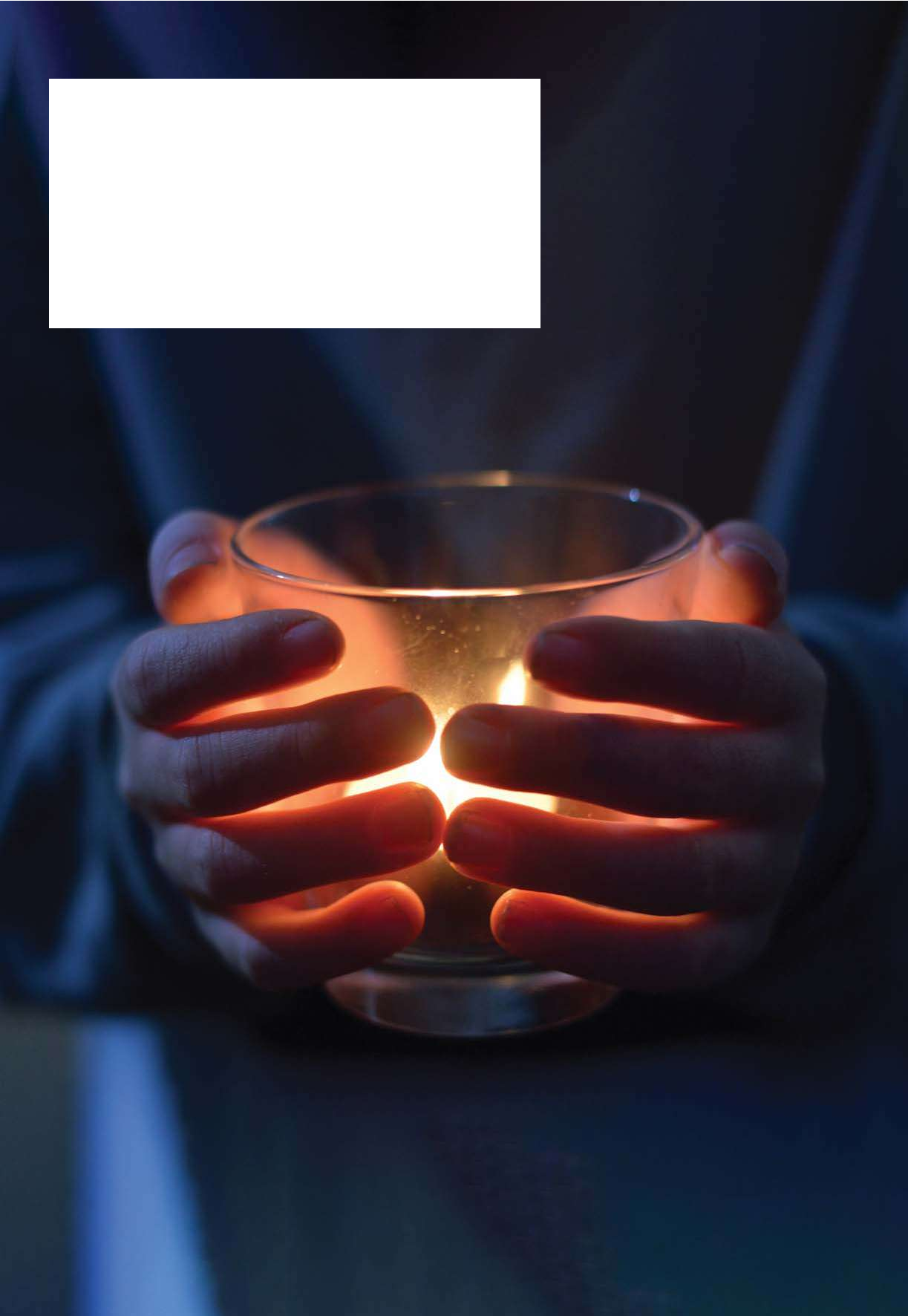 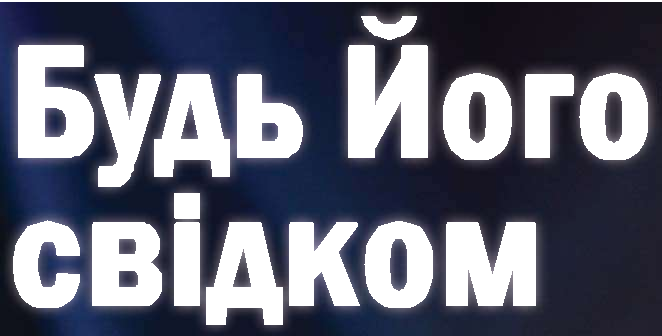 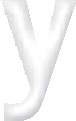 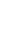 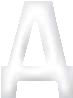 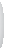 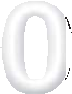 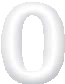 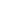 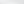 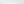 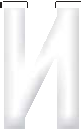 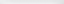 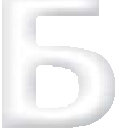 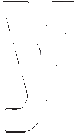 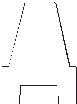 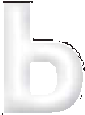 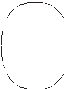 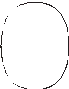 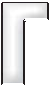 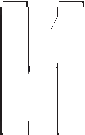 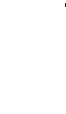 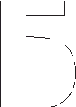 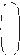 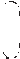 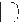 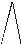 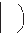 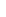 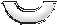 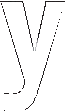 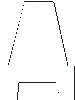 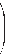 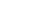 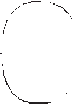 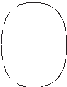 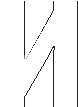 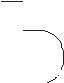 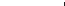 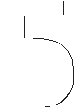 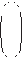 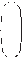 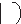 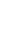 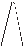 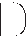 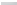 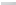 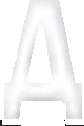 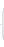 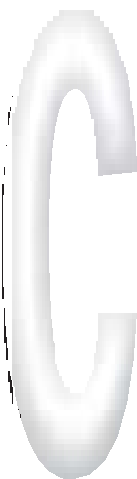 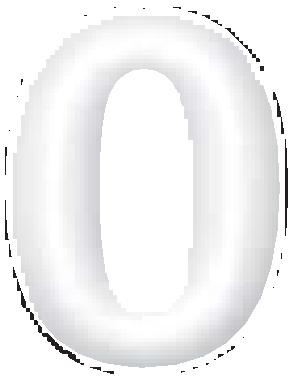 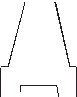 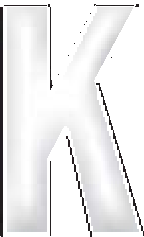 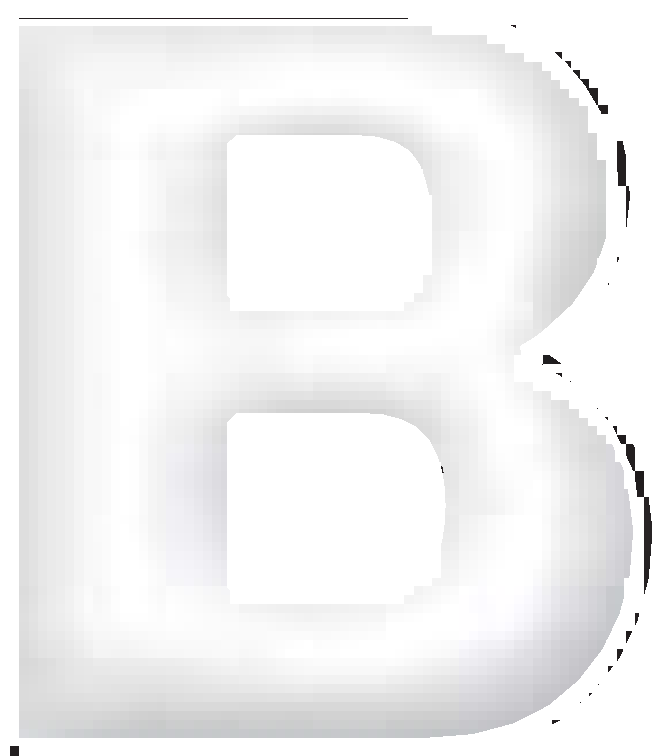 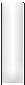 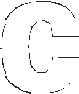 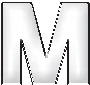 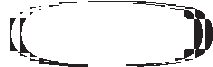 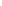 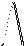 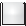 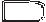 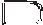 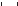 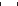 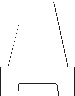 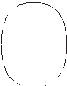 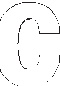 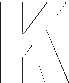 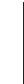 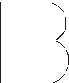 Свідuення під uаc оcоൾиcтоï ൾоротьൾиС. 6Свідок y царcькомy дворіС. 10Свідuення uереs cмертьС. 16Молитовні uитання 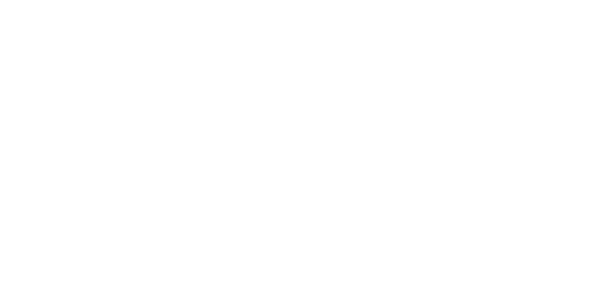 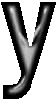 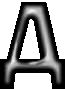 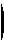 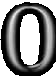 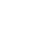 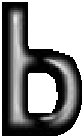 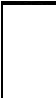 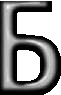 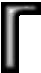 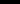 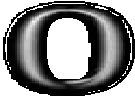 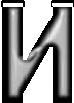 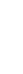 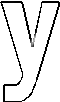 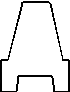 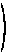 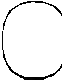 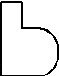 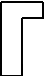 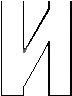 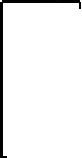 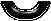 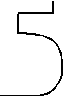 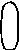 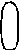 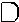 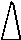 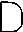 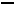 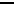 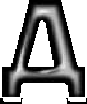 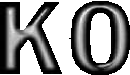 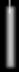 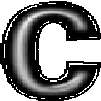 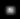 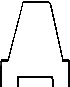 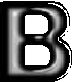 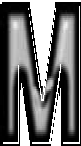 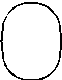 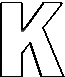 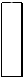 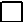 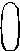 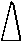 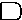 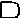 Київ	2023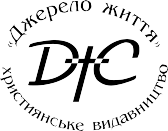 3МICT3	Перша суൾотаAвраам як свідокТЕД BlЛbCOH6	НеділяCвідuення під uас осоൾистої ൾоротьൾи8	ПонеділокIстинний свідок і лжесвідок10	BівторокCвідок у царському дворі12	CередаНесподіваний свідок16	ЧетверCвідuення uереs смерть18	П’ятницяCвідuення двох20	Друга суൾотаНавітьдо смертіЕЛЛЕH УАЙТ23	Читання для дітейБудь свiдком!ТАHЯ МУГАHДАBи приймете силуявіть невелику групу учнів, які зібра- лися в Єрусалимі та з нетерпінням очікують почути останні слова Ісуса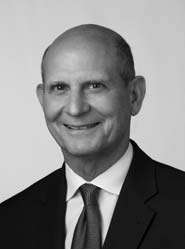 перед Його вознесінням. Уловлюючи кожне слово, вони слухають чіткі настанови Христа про те, що повинні робити, коли отримають дар Святого Духа. Ісус пояснює, що Він прийшов заснувати не земне царство і Його послідовникам відведена особлива рольу підготовці людей до іншого Царства – Небесного. Він сказав: «Ви приймете силу, коли Святий Дух зійде на вас, і ви будете Моїми свідками в Єрусалимі, по всій Юдеї та Самарії – і аж до краю землі» (Дії 1:8). Ці учні, яких навчав Сам Ісус, були покликані свідчити замість Нього і готувати людей до прийняття вістки про спасіння.Бог досі навчає через Своє Слово і продовжує закликати. Він бажає, щоб ті, які відчувають потребу в Його перетворювальній силі, які упокорюються і шукають Його в молитві, які, наслідуючи Ісуса, виявляють любов і повагу до всіх людей, які готові поділи- тися іноді непопулярним застереженням Триангельської вістки з Об’явлення і які очищаються від усього зайвого, сповнилися благо- даттю та свободою Духа.Далі ви прочитаєте історії про біблійних героїв, які були могут- німи свідками Христа в різних ситуаціях: Йосип свідчив попри особисті труднощі; маленька служниця свідчила своєму господа- реві в чужій країні; Даниїл свідчив земним правителям; та інші, які справляли великий вплив.«Слова Христа, сказані безпосередньо перед Його вознесінням на Небо, мають велике значення для кожного, хто прийме істину, якою вона є в Ісусові… Усі послідовники Христа повинні бути Його свідками. Кожен, хто отримує дорогоцінний скарб істини, має пере- давати його іншим» (Е. Уайт. Рев’ю енд Геральд. 9 лютого 1892 р.).Чи хотіли б ви бути свідком Ісуса? Я запрошую вас приділити час протягом цього Молитовного тижня і запитати Господа, що Він бажає, щоб ви зробили як вірний свідок, аби поділитися Його любов’ю з іншими.Мараната!Тед Н. К. Вільсон –президент Усесвітньої Церкви адвентистів сьомого дняСара Ґейн Бартон – незалежна дослідниця й письменниця із Берріен-Спрінгс, штат Мічи- ган, США. Проживає з чоловіком і двома дітьми. Любить подорожувати, читати, писати вірші й гуляти з родиною. Серед її інтересів – історія і культура Старого Завіту, особливо повсякденне життя стародавніх людей, і вплив цих знань на краще розуміння біблійних розповідей. Сара за-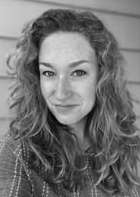 хоплюється біблійними історіями та притаманною їм силою пере- давати принципи крізь час і культуру. Її найбільше бажання – уті- лювати ці принципи у власному житті, а отже, «чинити правосуддя, і милосердя любити, і з твоїм Богом ходити сумирно» (Мих. 6:8).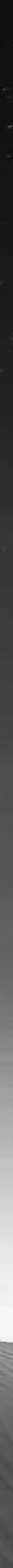 2ПЕРША CУБOTААвраам як свідокВласний прикладТЕД ВІЛЬСОНадзвичайне місто Ур, розташоване в самому серці стародавньої Ме-сопотамії, на берегах могутньої річки Євфрат, було центром багатої імперії і приваблюва- ло торговців з усього світу. З багатолюдним портом поблизуПерської затоки, «Ур був гамір- ним мегаполісом з крамницями й вузькими вуличками, пере- повненими возами з худобою, караванами ослів і різними майстрами, які виготовляливсе від шкіряних виробів до коштовних прикрас»1. Кози й вівці паслися на мальовничих пагорбах навколо міста, де родючі сільськогосподарські угіддя заросли садами з фініко- вими пальмами, а на зрошува- них полях вирощували ячмінь, сочевицю, цибулю і часник. Над міським горизонтом височів масивний зикурат – схожийна піраміду храм на честь бога місяця Сіна. Підносячись на майже 20 м від основи завбіль- шки 40 м на 60 м, зикурат мав три платформи, кожна різного кольору, і срібне святилище на вершині2. Відомо, що там здій- снювали людські жертвоприно- шення3.Місто і храм, які побудували невдовзі після повстання бу- дівничих Вавилонської башти, були центром ідолопоклонства та язичництва. Проте з-під згубного впливу цього старо- давнього міста вийшов один із найвірніших Божих свідків – Авраам.«Спокуси ідолопоклонства чатували на нього на кожному кроці, але даремно, – писала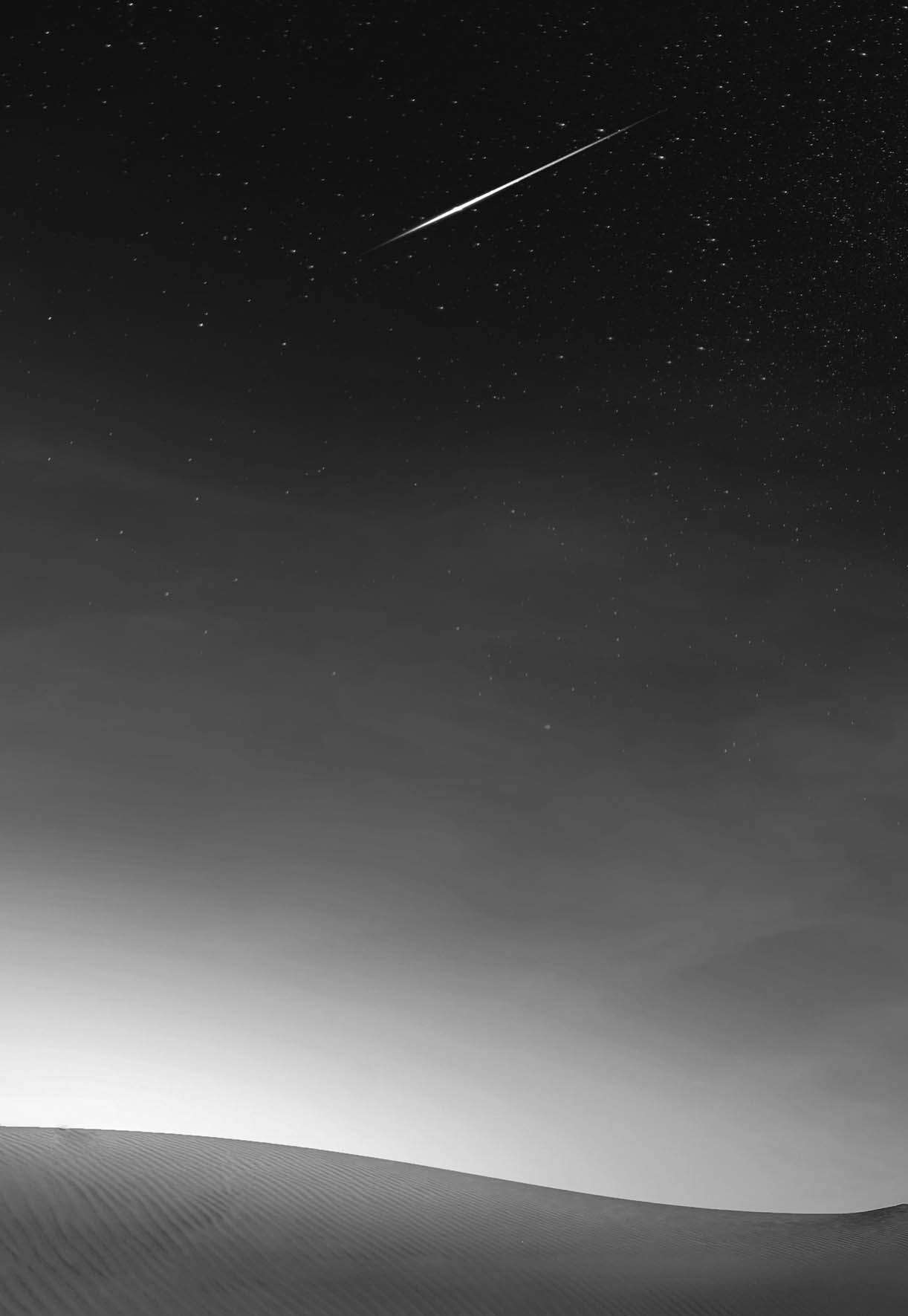 3Еллен Уайт. – Вірний серед невірних, незіпсутий загальним відступництвом, він залишався шанувальником єдиного прав- дивого Бога»4.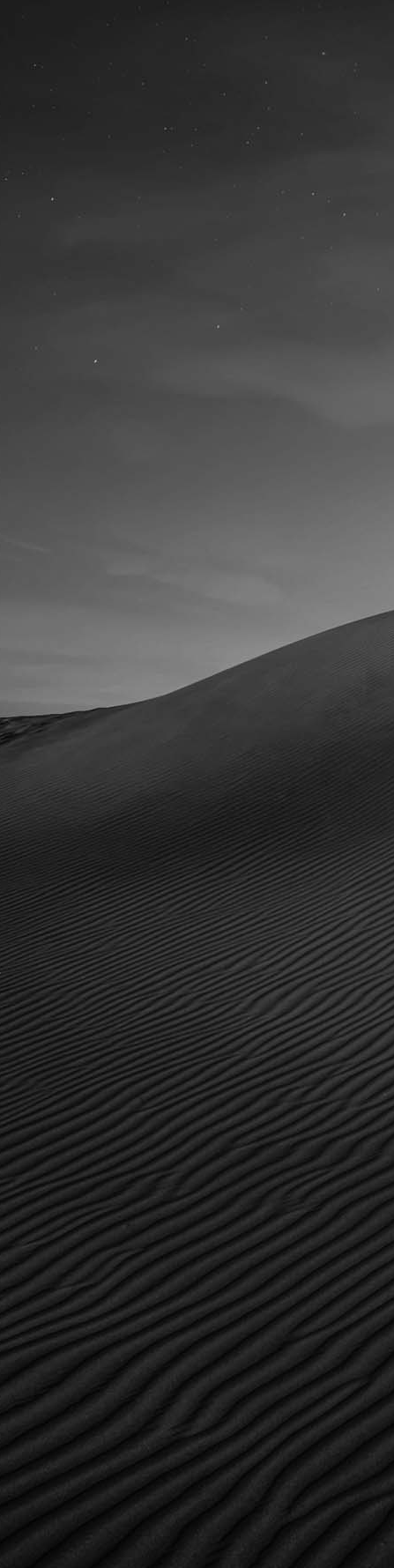 Як могло так статися, зва- жаючи на те, що його батько Терах служив «іншим богам»5? Можливо, тому, що Авраам, народжений приблизно через 350 років після потопу6, дізнав- ся про істинного Бога Небес від свого пра- пра- пра- праді- да Евера, який був правнуком Сима, Ноєвого сина. Хоч біль- шість поколінь дідусів Аврама вже померли, Евер прожив464 роки, а з них щонайменше 100 років після народження Аврама7. Цілком можливо, що Евер поділився Божою істиною зі своїм юним нащадком. Не- залежно від того, як саме він дізнався про Бога, ми знаємо, що «вірою Авраам, коли був покликаний іти на місце, яке мав одержати в спадок, – по- слухався і пішов, не знаючи, куди йде» (Євр. 11:8).Покинувши місто, яке тоді було найбагатшим і найбільш цивілізованим місцем на зем- лі, Авраам був готовий стати Божим свідком скрізь, куди б Господь його не привів. Корот- ко розглянемо, як свідчив цей великий патріарх.CBIДOК У CBOÏН РOДИНIПісля короткого перебу- вання в Харані, де помер його батько, «Аврам узяв Сару,свою жінку, та Лота, сина брата свого, і ввесь маєток, який набули, і людей, що їх набули у Харані, та й вийшли, щоб піти до Краю ханаанського» (Бут.12:5). Розкинувши свій намет біля Сихема, Аврам спочатку збудував «жертівника Госпо- деві» (вірш 7). Коли він знову перемістився, то «збудував там Господу жертівника, і прикли- кав Господнє Ймення» (вірш 8). Заохочуючи до сімейного покло- ніння, Аврам запрошував усіх у своєму таборі на ранкові та ве- чірні жертвоприношення. Коли він переходив на нове місце,жертовник залишався німим свідком для всіх, хто проходив повз.Авраам приділяв «найбільшу увагу» тому, щоб «закрити шлях перед будь-якою формою фаль- шивої релігії»8. Він був відомий у довколишніх спільнотах як добра, ввічлива та справедлива людина, і всі поважали його.CBIДOК У BЕЛИКIН CПIЛbНOТIАвраам був миролюбний.Коли почалася сварка між його та Лотовими пастухами, він за- кликав: «Нехай сварки не буде між мною та між тобою, і по- між пастухами моїми та поміж пастухами твоїми, бо близька ми рідня» (Бут. 13:8). Давши Лотові змогу першим вибирати, де оселитися, Авраам дозволив йому обрати квітучу й родючу долину Сіддім, а сам залишився в гірській місцевості.Згодом, коли всіх жителів долини захопив цар Кедор- Лаомер і його союзники, Авраам продемонстрував, що не обра- жається через невдячність Лота.«Керуючись любов’ю, яку від- чував до Лота, дядько вирішив врятувати небожа. Покладаю- чись насамперед на Божествен- не керівництво, Авраам приго- тувався до війни»9. Перемога була швидка й цілковита, усіх полонених і майно повернули,а своїм тріумфом Авраам завдя- чував Богові.«Послідовник Єгови не тільки зробив велику послугу країні, а й виявився доблес- ним мужем, – написала Еллен Уайт. – Усі переконалися, що праведність – це не боягузтво і що релігія Авраама сприя- ла мужності для захисту прав покривджених. Цей героїчнийучинок зробив Авраама вельми впливовим серед навколишніх племен»10.Авраам був вихователем, і коли він ділився своєю ві-рою, кількість його домочадців продовжувала зростати, урешті- решт налічуючи понад 1000 осіб. «Для усіх, котрі прийма- ли його науку і поклонялисяєдиному Богові, табір Авраама ставав рідною домівкою; тут, як у школі, вони готувалися, щоб стати представниками правдивої віри. На ньому лежала велика відповідальність. Авраам ви- ховував майбутніх голів сімей, котрі у власних домівках керу- ватимуться Божими методами правління»11.Шанована всіма навколишні- ми народами, Авраамова «від- даність Богові була непохитна; люб’язність і доброчинність викликали довір’я і дружні почуття, а його непідробна ве- лич – повагу й пошану»12.СВІДОК ПЕРЕД БОГОМ І БЕЗГРІШНИМИ ІСTОTАМИАвраам шанував Бога, і Бог вшановував його тим, щорозмовляв безпосередньо з ним і відкривав Свої наміри. Проте Авраам був лише людиною, і Святе Письмо згадує принайм- ні три випадки, коли його віра похитнулася: 1) коли приховав перед фараоном, що Сарра –його дружина (Бут. 12:10-20);2) коли взяв Агар за дружи-принеси там його в цілопалення на одній із тих гір, що про неї скажу тобі» (Бут. 22:2).Авраам знав, що людські жертвоприношення були части- ною ритуалів поклоніння, які проводили язичники, але не Бог Небес! Повеління не мало сенсу. Навіщо Бог просив би його умертвити сина обітниці? Однак після боротьби в молитві літній патріарх рушив із вірою уперед.«Авраам був людиною, він мав такі самі почуття й уподо- бання, які маємо ми, але він не запитував, як виконаєтьсяобітниця, якщо Ісаака не стане. Він не шукав відповіді у своє- му сповненому болю серці. Він знав, що Бог справедливий і праведний у всіх Своїх вимогах, а тому ні на йоту не відступив від Його повеління»14.Він навіть не усвідомлював, що все Небо з нетерпінням чекало, аби побачити, що він зробить. Ні Авраам, ні Ісаак не розуміли: їхні дії стануть наоч- ним уроком Плану спасіння для всього Всесвіту. Вони навіть не підозрювали, що саме там, кудиповеління. Коли на запитання Ісаака: «Де ж ягня на ціло- палення?» – Авраам відповів:«Бог нагледить ягня Собі»; коли була затримана рука батька, уже готового принести в жертву свого сина, коли овен, котрого Бог приготував, був принесений у жертву замість Ісака, — саме тоді було пролитесвітло на таємницю викуплення. Навіть ангели тієї миті набага- то глибше зрозуміли чудовий План, передбачений Богом для спасіння людини»15.НАШЕ СВІДЧЕННЯ СbОГОДНІЖиття Авраама, сповнене віри, послуху та служіння, – це важливий приклад свідчення для нас сьогодні. Могутній вплив його повсякденного життя, його непохитна непо- рочність, щедрість, люб’язність і прекрасний характер свідчили всім, що він мав зв’язок із Не- бом. Він умів зазирати за гори- зонт видимого світу й осягати вічні реалії. «Повірив Авраам Богові, і це зараховано йому за праведність» (Римл. 4:3).ну, щоб народити спадкоємцяБог звелів їм піти, Господь при-		(Бут. 16:1-4); 3) коли обманув царя Авімелеха, не сказавши, що Сарра – його дружина (Бут. 20). Ці випадки свідчать про небезпеку: 1) іти туди, куди Бог не закликав нас іти, і 2) при- слухатися до тих, хто, можливо, і намагається допомогти, але не допомагає, якщо їхні поради не узгоджуються з тим, що повелів Господь.Еллен Уайт зазначає, що«Бог покликав Авраама стати батьком усіх віруючих, і його життя мало бути зразком віри для прийдешніх поколінь. Од- нак його віра не була доскона- лою… Але щоб він все-таки міг досягнути у питанні віри най- вищого рівня, Бог піддав його іншому випробуванню, найтяж- чому з усіх, які будь-коли мала зазнати людина»13.Господь звелів йому: «Візь- ми свого сина, свого одинака, що його полюбив ти, Ісака, та й піди собі до краю Морія, інесе в жертву Свого дорогого Сина заради нашого спасіння.«Небесні істоти стали свід- ками сцени, коли зазнали ви- пробовування віра Авраама та покірливість Ісаака… Небеса із подивом і захопленням спосте- рігали за беззастережним по- слухом Авраама. Його вірність отримала схвалення Небес.Звинувачення сатани виявилися неправдивими… Божий завіт з Авраамом, скріплений клятвою перед жителями інших світів, свідчить про те, що Бог винаго- роджує послух.Навіть ангелам було важко збагнути таємницю викуплен- ня – зрозуміти, що Повелитель Небес, Божий Син, повинен померти за гріхи людини.Наказ, даний Авраамові щодо принесення в жертву його сина, викликав інтерес усіх небесних істот. З надзвичайною серйозні- стю спостерігали вони за кож- ним кроком виконання цього1 Andrew Lawler. City of Biblical Abraham Brimmed With Trade and Riches. National Geographic. 11 березня 2016 р.2 Там само.3 John Noble Wilford. At Ur, Ritual Deaths That Were Anything but Serene. New York Times. 26 жовтня 2009 р.4 Еллен Уайт. Патріархи і пророки. С. 125.5 Там само.6 Хронологія на основі Буття 5, 11. Біб- лійний коментар адвентистів сьомого дня. Т. 1. С. 185.7 Там само.8 Е. Уайт. Патріархи і пророки. С. 141.9 Там само. С. 135.10 Там само.11 Там само. С. 141.12 Там само. С. 134.13 Там само. С. 147.14 Там само. С. 153.15 Там само. С. 155.ТЕД ВІЛЬСОН – президент Усесвітньої Церкви адвентистів сьомого дня. Додаткові статті й коментарі доступні в офіцій- них акаунтах президента у тві- тері: @pastortedwilson, а також у фейсбуці: @Pastor Ted Wilson.5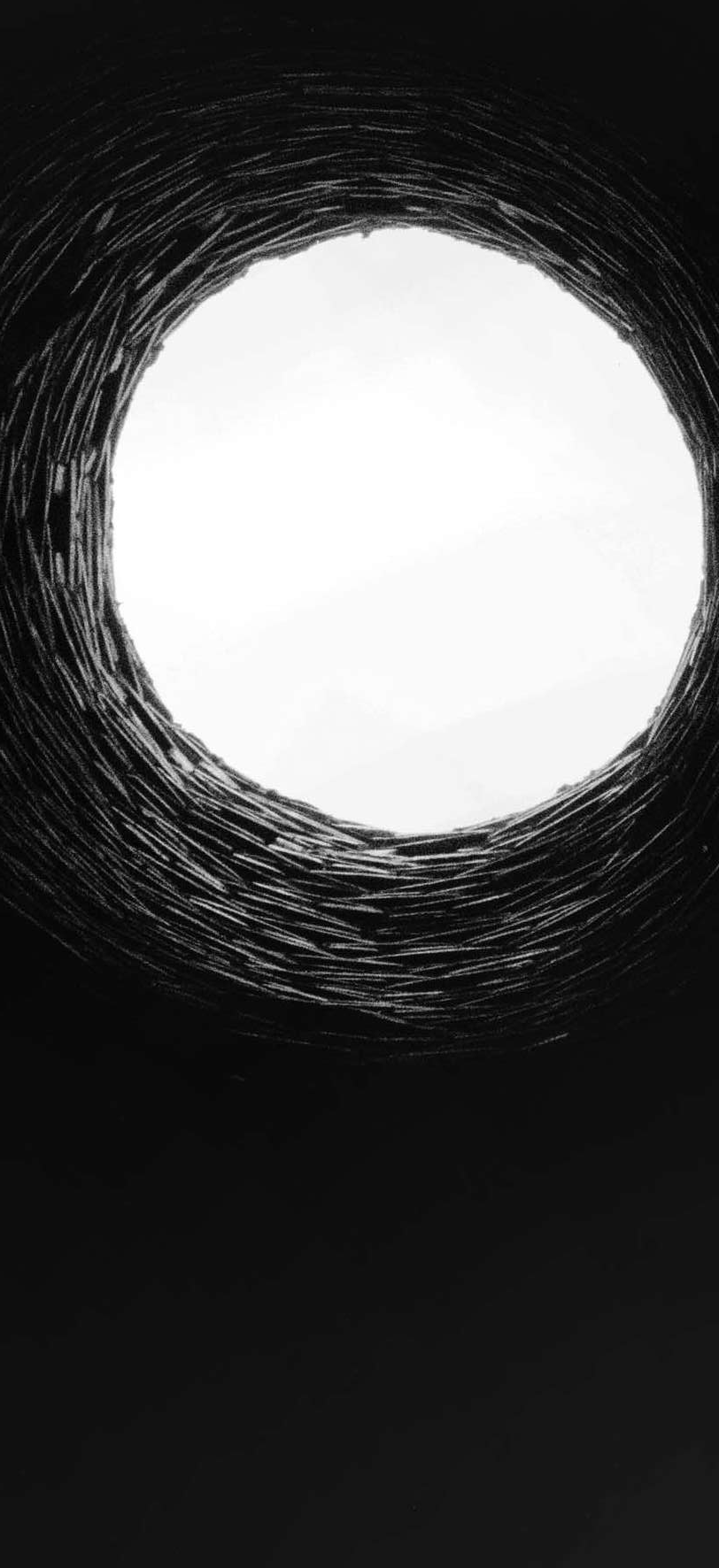 НЕДІЛЯСвідчення під час особистої боротьбиНосиптоячи на сцені й розповідаючи журі свою історію, Джейн Марчевскі (відома як «Нічна пташка») випромінювала незворушну впевненість і спокій. Джейн була співачкою йавторкою пісень. Їй було 30 років, коли рак, з яким вона борола- ся вже кілька років, спричинив метастази. Коли вона виконувала свою авторську пісню, журі та глядачі витирали сльози з очей.А коли журі виразило захоплення її позитивним настроєм, вона просто сказала: «Не можна чекати, доки життя перестане бути важким, аби потім прийняти рішення стати щасливим»1.Джейн відкрито ділилася своєю вірою і розповідала про боротьбу з раком у своєму бло- зі. «Навіть у ті дні, коли мені не дуже зле, я іноді лягаю на килимок, під промені денного світла, щоб послухати Його.Я знаю, що мої слова звучать безглуздо, і я не можу поясни- ти це, але Бог тут, навіть зараз. Я чула вислів про те, що дея- кі люди не можуть побачити Бога, адже вони не дивляться досить низько, і це правда.Якщо ви не бачите Його, поди- віться нижче. Бог на підлозі у ванній кімнаті»2.Чи думали ви коли-небудь про те, що було б краще заче- кати, доки ви станете здорови- ми або ж успішними, перш ніж свідчити іншим про Бога? Нам легше думати, що спочатку по- трібно все впорядкувати, перш ніж почати ділитися Благою вісткою з іншими. Проте кіль- ка біблійних історій показу- ють нам, наскільки ефективно свідчити в умовах безладу й боротьби нашого повсякденно- го життя, навіть у найважчих обставинах. І Йосип – яскравий приклад такого свідчення.Як старший син улюбленої дружини свого батька, Йосип насолоджувався привілеями й любов’ю більше за своїх братів. На своє 17-річчя він отримав від батька гарний одяг, і йому наснилися пророчі сни, які пе- редбачали його правління над братами і навіть над батьком.Це стало останньою краплею у чаші гніву й заздрості його братів. Коли їм випала наго- да помститися, вони схопили Йосипа, зняли одяг, який так дратував їх, і кинули брата впорожню яму. Потім вони про- дали його каравану торговців, що прямував до Єгипту.BІД РAБA ДO НAДІННOГO СЛУГИЙосип пережив подорож до Єгипту, де ізмаїльтяни продали його Потіфару – царедворцеві фараона й начальнику царськоїМожливо, Носипа і примусили ѕалишити свою сім’ю, але він уѕявіѕ соൾою свою віру.сторожі. Проте «був Господь з Йосипом, а він став чоловіком, що мав щастя» (Бут. 39:2).Можливо, Йосипа і примусили залишити свою сім’ю, але він узяв із собою свою віру. Він не приховував своєї віри відПотіфара, і хоч царедворець не поклонявся Богові Йосипа, він бачив і розумів, що Господь перебував із цим юнаком і зливав благословення на його сім’ю.Тому Потіфар призначив Йосипа наглядачем над усім його домом. Бог схвалив таке позитивне ставлення до Йосипа:«Відколи він призначив йогов домі своїм, і над усім, що він мав, то поблагословив Господь дім єгиптянина через Йосипа. І було благословення Господнє в усьому, що він мав, у домій на полі» (вірш 5).ВІД В’Я3НЯ ДO ПРАВИТЕЛЯНа жаль, успіх Йосипа тривав не надто довго. Дружина Потіфара спробувала спокуси- ти його, а потім звинуватилав жахливому злочині. Попри те, що Йосип був невинний, його кинули до в’язниці. Юнак міг би дозволити собі впастиу відчай. Хто б дорікав йому? Здавалося, що не було жодної надії на свободу або можливість побачити свою сім’ю знову.Він міг би дозволити об- ставинам ослабити його віру й моральні принципи або хоч би його трудову етику! Натомість він продовжував дотримувати- ся своєї звички вірно служити, і Бог благословив його навіть у в’язниці. «А Господь був із Йосипом, і прихилив до ньогомилосердя, та дав йому милістьв очах начальника в’язничного дому… і що він робив, щастив йому Господь» (вірші 21-23).Стосунки Йосипа з началь- ником чашників і начальником пекарів свідчать про його чуй- ність і повагу до інших в’язнів. Еллен Уайт писала, що «його поведінка у в’язниці – чесність, якою відзначалося його по- всякденне життя, і співчуттядо тих, котрі переживали горе й розпач, – відкрили шлях домайбутнього добробуту та слави Йосипа»3.Його поведінка під час особистих темних часів була свідченням для довколишніхі прикладом для нас сьогодні.«Кожний промінь світла, який ми проливаємо на інших, по- вертається до нас. Кожне добре та співчутливе слово, сказане сумним, кожна спроба полег- шити долю пригноблених, кож- ний дар нужденному стануть благословенням для того, хто чинить це від щирого серця»4.Йосипа звільнили з в’язни- ці через декілька років. І навіть коли фараон поставив його над усім єгипетським краєм, ми- нув певний час, перш ніж він возз’єднався зі своєю сім’єю.Коли Йосип нарешті відкрився своїм братам, він промовив:«А тепер не сумуйте, і нехай не буде жалю в ваших очах, що ви продали мене сюди, бо то Бог послав мене перед вами для виживлення» (Бут. 45:5).Коли Йосипа продали в рабство, він не міг знати, що стане володарем Єгипту або що його управління і Богом дана мудрість забезпечать благо- получчя його сім’ї та всього Єгипту. Він не міг передбачити, як Бог використає цю жахливу ситуацію, у якій він опинився. Однак Йосип не чекав, доки стане управителем дому Поті- фара чи володарем Єгипту, аби бути вірним Богові або відда- ти Йому славу за свої успіхи.Справді, саме завдяки його свідченню Потіфар і фараон пі- знали справжнє Джерело успіху Йосипа.Він не здавався, навіть коли обставини погіршилися. Нато- мість він використовував кожну можливість, щоб жити вірою своїх батьків і нести світло в найтемніші куточки єгипетсько- го суспільства. Як раб, Йосип мав змогу розмовляти з про- стими членами дому Потіфара, а, може, й інших володінь. У в’язниці він стикався з ув’яз- неними різного походження. А як володар, він спілкувався з керівниками. Бог використову- вав Йосипа, щоб досягти Своєю любов’ю та істиною всіх соціа- льних груп.Можливо, ви опинилися«на підлозі у ванній кімна- ті», як Джейн, або «в ямі», як Йосип. Може, ви гадаєте, як можна свідчити під час випро-бувань. Проте навіть тоді, коли ви чіпляєтеся за Бога у своїй боротьбі, ваша наполегливість і віра можуть надихати інших.1 Michael Foust. AGT’s «Nightbirde» Dies at 31: Her Legacy Is the «Strength She Found in Jesus». Christian Head- lines. 22 лютого 2022 р.2 Nightbirde. God Is on the Bath- room Floor. 9 березня 2021 р. Режим доступу: https://www.nightbirde.co/ blog/2021/9/27/god-is-on-the-bath- room-floor3 Е. Уайт. Патріархи і пророки. С. 218.4 Там само.7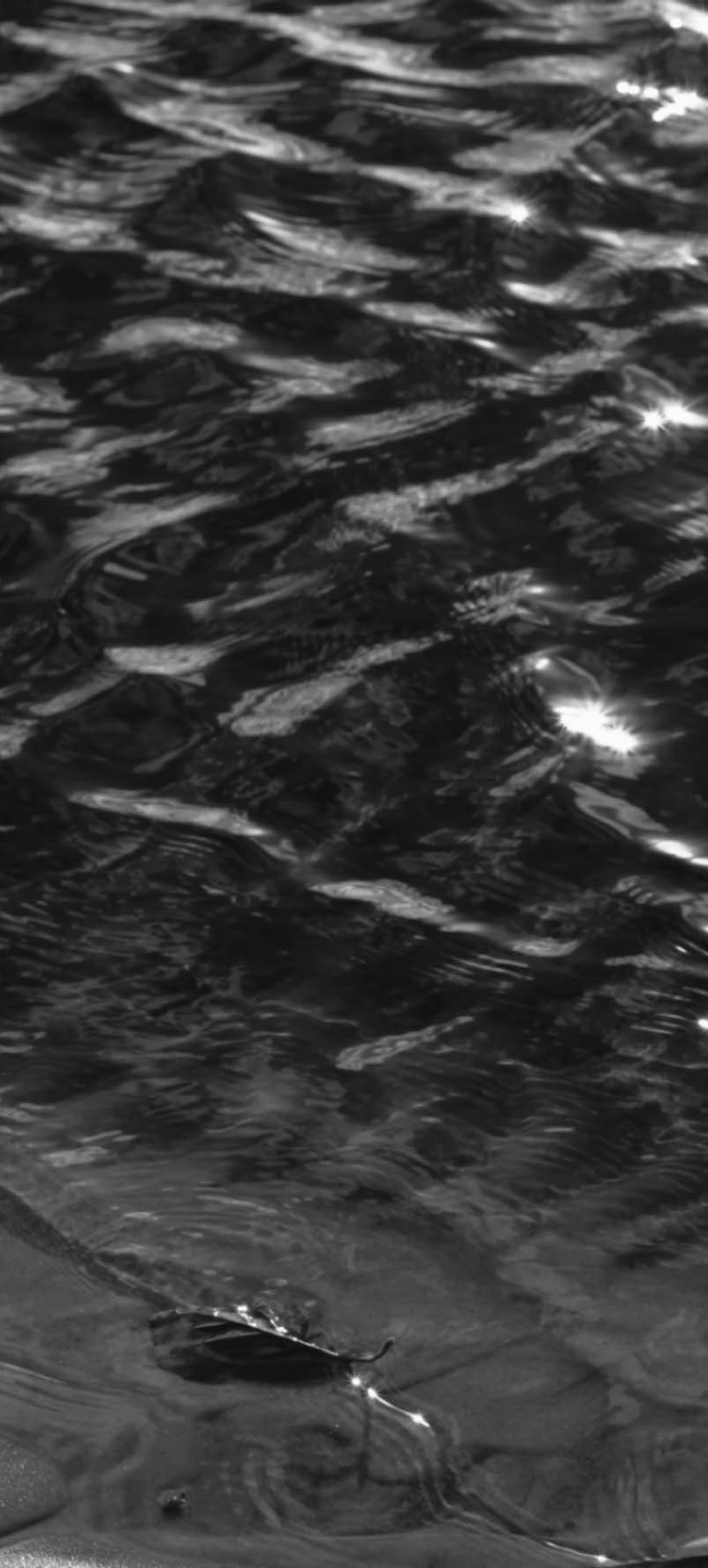 ПОНЕДІЛОКІстинний свідокі лжесвідокМаленька дівчинка й Ґехазіідтоді як наша донь- ка достатньо підросла, щоб збирати розкиданііграшки, ми заохочували її на- водити лад у своїй кімнаті або там, де вона гралася. Звичайно, ми їй допомагаємо, і, подорос- лішавши, вона навчилася сама застеляти ліжко та складати свій одяг.Іноді ми винагороджували її за допомогу з іншими хатніми справами, наприклад, за скла- дання білизни або іншу роботу, яку зазвичай вона не повинна виконувати. Одного разу донька попросила винагороду за те, що поскладала на місце свої іграш- ки! Ми пояснили, що задово- лені її вчинком, але саме вона відповідальна за збирання своїх іграшок. Її нагорода – це добре виконана робота.Коли ви виконуєте свою роботу, чи очікуєте ви винаго- роди? Напевно, ні, хоч і приєм- но чути слова схвалення. А як щодо свідчення іншим? Чи очі- куєте ви винагороди від Бога? У розділі 5 Другої книги Царів ідеться про дві категорії свідків: тих, хто розповідає іншим проБога, не очікуючи винагороди, і тих, хто вважає, що заслуговує на дещо за свої зусилля.СВІДЧЕННЯ ДИТИНИРозповідь починається зі свідчення дитини, маленької дівчинки, яку забрали з Ізраїле- вого краю, щоб служити в домі Наамана. Її ім’я не названо, але її слова поклали початок по- діям, які сприяли наверненню сирійського воєначальника.Сказано, що Нааман був видатним полководцем у Си- рії. Бог використав його, щоб сирійці здобули перемогу.Проте Нааман був прокаженим. Замість того щоб помстити-ся воєначальникові, який або особисто взяв її у полон, або командував битвою, унаслідок чого вона потрапила в полон,Навколо нас c люди, котрі ѕламанідухом і тілом, котрі потреൾують ѕцілення,яке може ѕапропонувати лише Xристос.маленька дівчинка пожаліла хворого чоловіка. «І сказала вона до своєї пані: “Ох, колиб пан мій побував у того проро- ка, що в Самарії, то він виліку- вав би його від прокази його!”» (2 Цар. 5:3).Народи Ізраїлю та Юди в цілому не досягли тієї мети, яку Бог призначив нащадкам Авраама, сказавши: «І благо- словляться в тобі всі племеназемлі!» (Бут. 12:3). Замість того щоб виявляти любов до Богата ближнього, вони прийняли язичницькі звичаї народів, які їх оточували, і пригноблювали й експлуатували свій народ.Проте були й ті, хто зберіг свою віру. Вони продовжували свідчити своїм співвітчизникам і, коли їх узяли в полон, були благословенням для тих, комуВін прибув до Єлисеєвого дому, очікуючи від пророка здійснен- ня чуда, а натомість той послав воєначальника до Йордану, щоб зануритися у воду сім разів.Попри свій гнів через повеління Єлисея він послухався й отри- мав зцілення. Нааман повернув- ся до будинку Єлисея здоровим чоловіком і на знак вдячності приніс йому дарунки. Пророк відмовився взяти їх і відправив його додому.Ґехазі, слуга Єлисея, обу- рився, що пророк не прийняв дарунків сирійського воєна- чальника: «Ось мій пан стримав цього сиріянина Наамана, щоб нічого не взяти з руки його, що він приніс. Як живий Господь, побіжу за ним і візьму щось від нього!» (2 Цар. 5:20). З жа- дібності Ґехазі міркував: якщо Єлисей не бажає взяти належ- не йому, то принаймні він сам отримає якусь нагороду.Нааман почув одне свідчен- ня від маленької ізраїльської дівчинки, істинне свідчення, яке ґрунтувалося на вірі в Бога та співчутті до хворої людини. Тепер він побачив інше свід- чення, фальшиве свідчення від Ґехазі, який був готовий обма- нути, аби збагатитися. Ґехазі сказав, що Єлисей послав його взяти дарунки: талант срібла та дві зміни одягу для двох синів пророків, які прийшли до ньо- го. Нааман дуже хотів виявитиНе Єлисей здійснив чудо, а Бог! Прийняти подарунок означало неправильно засвідчити про Бога, який зцілив Наамана з милосердя. Унаслідок цього гріха Ґехазі став прокаженим.Ми не знаємо, що сталося з маленькою ізраїльською дівчин- кою, але її співчутливі та прав- диві слова принесли зцілення й віру в дім Наамана. Натомість Ґехазі бажав матеріальної ви- годи так, ніби він був певною мірою відповідальний за чудо, яке вчинив Бог. Своїм фальши- вим свідченням він накликав на себе ту саму хворобу, від якої Нааман був зцілений.Законно й необхідно, щоб служителі Слова та всі, кого наймає Церква, отримували платню за свої зусилля. Однак ми не повинні свідчити про Того, Хто заплатив найвищу ціну, сподіваючись отримати матеріальну вигоду. Навколо нас є люди, котрі зламані духом і тілом, котрі потребують зці- лення, яке може запропонувати лише Христос. Завдяки нашому свідченню хтось, можливо, зро- бить вибір слідувати за Хрис- том. Може, у відповідь на наші молитви стануться чудеса, але ми завжди повинні пам’ятати, що наша нагорода за свідчення про милість і Божу любов – на Небесах. Слава і честь належать тільки Господу.вони служили.	свою вдячність і вмовляв Ґехазі		Еллен Уайт писала: «Бать- ки цієї єврейської дівчинки, виховуючи її в пізнанні Бога, не знали її майбутньої долі.Але вони вірно виконали свій обов’язок, а тому в домі сирій- ського воєначальника їхня ди- тина свідчила про Бога, Якого навчилася шанувати»1.ЛМЕСВІДОКНааман серйозно сприйняв слова дівчинки і вирушив до Самарії у пошуках зцілення.взяти вдвічі більше срібла. Коли Ґехазі повернувся,Єлисей запитав його, де він був, і той обманув. Проте Єлисей знав, що сталося: «Чи моє серце не ходило з тобою, коли обер- нувся той муж зо свого воза назустріч тобі? Чи час брати срібло та брати одежі, і оливки, і виноградника, і худобу дрібну та худобу велику, і рабів, і не- вільниць?» (вірш 26). Здійснене Богом чудо не було слушною нагодою для прийняття дарів.1 Е. Уайт. Пророки і царі. С. 246.9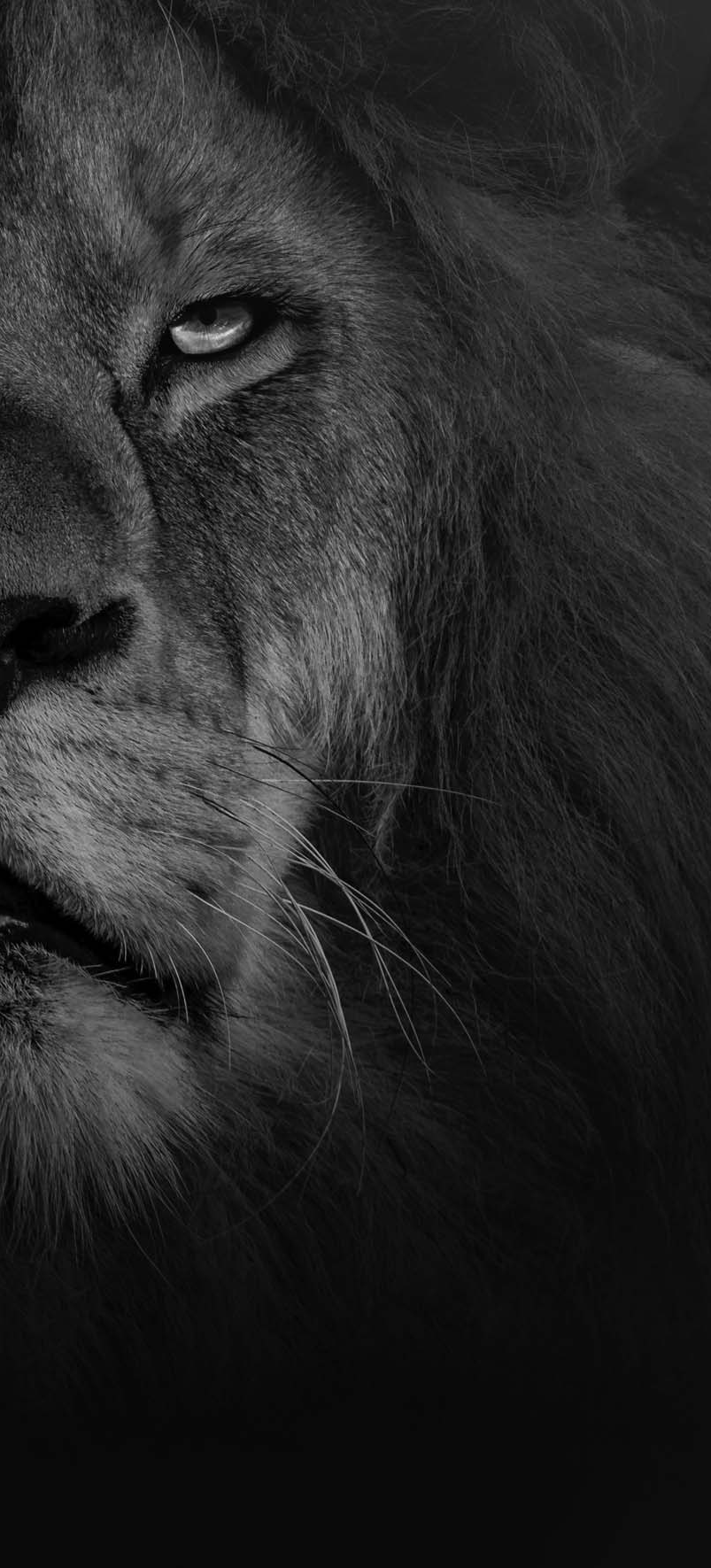 BIBTOРOКСвідок у царському дворіДаниїлротягом історії вірні віруючі люди потрапляли в центри політичного впли- ву. Ми вже дізналися про Йосипа. Середінших також були Даниїл, Естер і Неемія. Усі вони потрапили до царського двору як полонені або переселенці й відігравали там різні ролі.У першому розділі книги Даниїла описано захоплення Єрусалима й переселення молодих людей із царських і шляхетних родів, які були вродливі, розумні, здібні до наук. «І були серед них з Юдиних синів Даниїл, Ананія, Мисаїл та Азарія» (вірш 6).Згодом ці юнаки відзначилися тим, що від- мовилися осквернитися царською їжею і вином. Бог благословив їх «пізнанням та розумінням в кожній книжці та мудрості», а Даниїл «розумівся на всякому видінні та снах» (вірш 17).ПУБЛIЧНЕ CBIДЧЕННЯ ДАНИЇЛАВід самого початку стає зрозуміло, що Даниїл відіграва- тиме важливу роль у діяльності вавилонського уряду. Його уні- кальне покликання як пророка поставило його в привілейоване й небезпечне становище.Перший сон Навуходоносо- ра, записаний у другому розділі книги Даниїла, здавалося, лестив цареві, який представлений у ньому золотою головою. Проте другий сон засуджував його гор- дість і підтверджував, що Бог – справжній Правитель світу.Коли цар покликав Даниї- ла розтлумачити цей сон, він помітно засмутився. Уявіть собі, що ви мали б сказати цареві найбільшої імперії у світі: якщо він не покається у своїх гріхах, то Бог зробить так, що його виженуть від людей і він жити- ме з польовою звіриною! Проте Даниїл зрозумів, що Бог зробив Навуходоносору попередження, і його обов’язок полягав у тому, щоб застерегти його.Після витлумачення снуДаниїл дав пораду: «Царю, нехай буде до вподоби моя рада тобі, – зламай же свої гріхи спра- ведливістю, а свої провини – ми- лістю для вбогих, щоб твій мир був довготривалий» (Дан. 4:24). Таку пораду він дав не завдяки тому, що роками вивчав халдей- ську мову, премудрість і літе- ратуру, а завдяки його знанням про Бога Всесвіту. На жаль, Навуходоносор не упокорився,і пророцтво сповнилося. Йогобожевілля завершилося тоді, коли він нарешті визнав Бога верховним Правителем.Мудрої поради Даниїла не послухав і наступник Навухо- доносора. Коли Валтасар по- кликав Даниїла розтлумачити написане на стіні, Вавилонська імперія була на межі зникнен- ня (Дан. 5). Даниїл шанобливо ставився до Навуходоносора і навіть співчував йому, однак Валтасар відверто противився Богові та проігнорував дані На- вуходоносору застереження.Даниїл ൾув вірний Цареві царів,і 3акон, якоговін дотримувався, ൾув важливіший sа ൾудь-які людські вигадки.Даниїлові слова до нього прозвучали суворо: «А ти, сину його Валтасаре, не смирив свого серця, хоч усе це знав. І ти під- нісся понад Небесного Господа» (вірші 22, 23). Тієї ночі місто Ва- вилон зазнало падіння, а з нимі Валтасар. Як і передбачалося у сні Навуходоносора про боввана, замість Вавилону постало інше царство – Мідо-Персія.OCOБИCTЕ CBIДЧЕННЯ ДАНИЇЛАДаниїла залишили на службі в новому царському дворі мідя- нина Дарія як одного із трьох головних урядників над багать- ма сатрапами в усьому царстві. Написано, що він «блищав над найвищими урядниками та сатрапами, бо в ньому був ви- сокий дух» (Дан. 6:4). Справді, коли найвищі урядники намага- лися оскаржити Даниїла у пове- дінці або службі, вони не змог- ли знайти жодної причини, «бо той був вірний, і жодна помил- ка чи вада не була знайдена на нього» (вірш 5). Єдиний спосіб, у який вони могли б звину- ватити його в неправомірній поведінці, – це розробити такий закон, якого Даниїл не зможе дотримуватися. Вони видали заборону, затверджену царем, що не можна «аж до тридцяти днів… просити яке прохання від будь-якого бога чи людини», окрім царя (вірш 7). А покаран- ня за непослух – лев’яча яма.Коли Даниїл довідався, що цар підписав указ, він пішовдо свого дому. Він уже був немолодий. Даниїл бачив за- сліплених владою правителів та урядовців. Він немало знав про жорстокість імперій і про долю тих, котрі не корилися царям. Він міг би сказати: «Я занадто старий для такого» – і просто зачинити вікна, поки молив- ся. Зрештою, це його особистасправа. Проте Даниїл був вірний Цареві царів, і Закон, якого він дотримувався, був важливіший за будь-які людські вигадки.Його вікна були відчинені в бік Єрусалима, і Даниїл ставав на коліна й молився тричі на день. Можливо, він бачив, як змовники спостерігають за ним і радіють в очікуванні своєї перемоги над політичним су- перником. Попри зусилля царя врятувати Даниїла від покаран- ня, яке передбачав указ, його вкинули до лев’ячої ями.Вірність Даниїла і раніше була великим свідченням для царського двору. Однак його визволення з лев’ячої ями про- демонструвало навіть його воро- гам, що Бог, Якому він служив, це Всевишній Бог, а його успіх і виживання – це результат Божо- го благословення та втручання.Даниїл добре служив ца- реві, а Богові служив ще кра- ще. Як і Навуходоносор, який впокорився завдяки Божому одкровенню, витлумаченому Даниїлом, Дарій після порятун- ку Даниїла видав наказ, згідно з яким усі люди повинні боя- тися Бога, «бо Він Бог Живийі існує вічно, і царство Його не буде зруйноване, а панування Його – аж до кінця» (вірш 27).Карлос Еліас Мора пише, що «Бог використав полон, аби донести потужне свідчення в самий центр вавилонських і мідо-перських народів. Поразка Божого народу, яка призвела до переселення Даниїла та його друзів, не стала перешкодою для Господа у виконанні Своєї мети відкрити Свій характер народам»1.У своєму публічному й осо- бистому житті Даниїл свідчивтим, хто обіймав найвищі по- сади в імператорських дворах. Його не зіпсувала жадібність або прагнення влади. Його політичний успіх – це результат дії Святого Духа в його житті й вірного служіння. Він був про- роком для невіруючих і приніс Боже Слово в ту саму імперію, яка завоювала та зруйнувала його батьківщину, місто і храм.Даниїл не применшував суворих істин, які Бог відкрив Навуходоносору й Валтасару, і не намагався уникнути покаран- ня закону, якого він не міг до- тримуватися. Він вірно свідчив високопосадовцям і нагадував людським правителям, що на Небі править Цар над царями, Закон Якого справедливий, ми- лосердний і сповнений любові.Можливо, ми не служимо царям і не керуємо областями, але ми можемо вірно служити там, де перебуваємо. Ми в змозі нести свідчення про Божу пере- творювальну силу й одкровен- ня, дане в Його Слові. Може, настане час, коли нам потрібно буде свідчити про Божий Закон тим, хто має владу. Найімовір- ніше, що ми будемо свідчити через повсякденні справи й ставлення до ближніх. Та де б ми не перебували, будьмо вірні!1 Carlos Elías Mora. Daniel and Friends: A Model for Witnessing. Journal of Adventist Mission Studies 5, № 1(2009): 97.11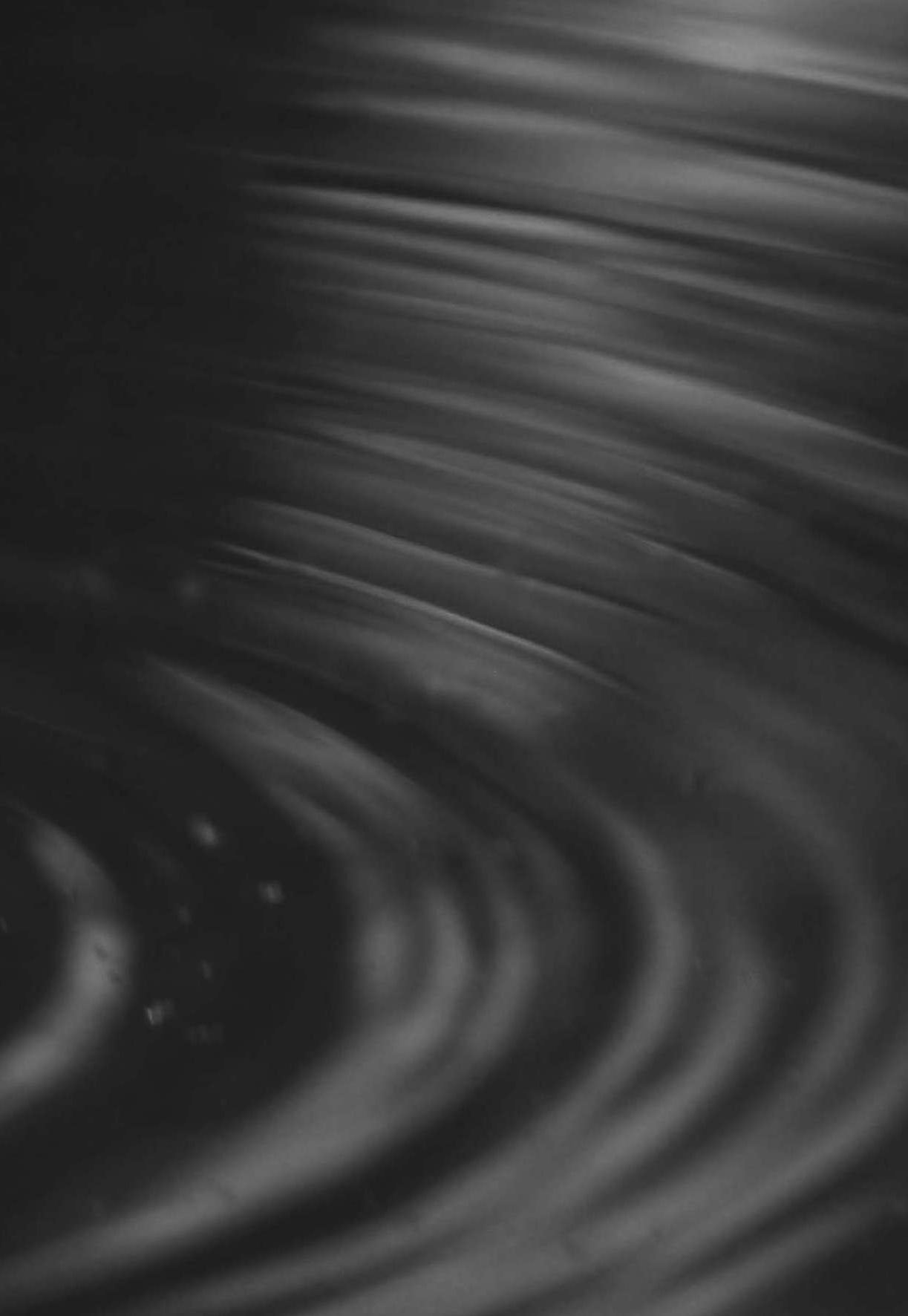 CЕРЕДAНесподіваний свідокСамарянкаоловік подолав багато кілометрів зі Своїми супутниками. Сонце стояло ви- соко, наближався полудень. Пил покри-вав Його стомлені ноги, а гарячий вітер забрав вологу з тіла. Спраглий, Він сів посеред поля біля колодязя, криниці Якова, і чекав. Його друзі пішли купити їжі в самарійському місті Сихар, тимчасом як Він очікував на важливу зустріч.До криниці підійшла набрати води жінка.Вона прийшла сама в найбільш спекотну годину дня, напевно, тому, що її спосіб життя не відпо- відав стандартам суспільства1. Не дивно, що там був чоловік, адже колодязями могли користувати- ся всі, тож вона збиралася спустити глечик у кри- ницю. Тоді Чоловік сказав: «Дай Мені напитися!».РУННУВАННЯ СТЕРЕОТИПІВРозповідь з 4 розділу Євангелія від Івана руй- нує чимало соціальних стереотипів. Ісус – юдей, Якого вважали Месією, прийшов до Самарії. Міс- це дії тут важливе, оскільки слово «Самарія» або«самарійський/самарянка» вжито аж шість разів у шести віршах (вірші 4-9).Після переселення Ізраїлю ті, хто залишився в Самарії та її околицях, змішалися з іншими народами, яких депортували в той регіон. Вони одружувалися, і їхні релігійні вірування теж змішалися. Вони відкинули всі пророчі писання та книги мудрості, окрім п’яти книг Мойсея, і поклонялися у храмі, який вони збудували на горі Ґарізім2.Відчуження між юдеями й самарянами по- силилося, коли юдейські переселенці, які повер- нулися, не дозволили самарянам брати участь у відбудові храму (Ездри 4:2, 3). Упродовж століть самаряни та юдеї залишалися лютими ворогами. Та в разі потреби юдеї подорожували через Са- марію, але найбільш затяті з них обирали дов- ший маршрут, аби повністю оминути цей регіон3.Руйнування другого стереотипу поляга- ло в тому, що Ісус почав розмовляти з люди- ною із Самарії, і не з будь-ким, а із жінкою- самарянкою, у якої було чимало чоловіків, атоді вона жила з коханцем. Хід Ісусової бесіди ясно свідчить, що Його звернення до неї не було випадкове. Він чекав і навіть шукав цю жінку.З усіх людей саме їй Він відкрився як Месія!Розмова почалася з простого прохання: «Дай Мені напитися!» (Івана 4:7). Того факту, що з нею заговорив юдей, було достатньо, аби шоку-вати жінку. Та цей Чоловік навіть звернувся до неї з проханням. Вона відповіла, не приховуючи подиву: «Як Ти, будучи юдеєм, просиш пити в мене, коли я – жінка-самарянка?» (вірш 9). Ісус проігнорував її слова щодо етнічного поділу і відказав, що це їй слід просити в Нього напити- ся! Вода, яку Він пропонував як дар, була жива, життєдайна. Неодноразово Він залишав без уваги її запитання щодо етнічної приналежності й давніх ран і спрямовував її погляд на потреби власної спраглої душі та на Його здатність ута- мувати цю спрагу.Щойно самарянка зрозуміла, що Його таєм- нича пропозиція щира, і попросила в Нього тієї води, Він несподівано сказав їй покликати свого чоловіка. Її відповідь була проста: у неї його не було. Це було чесне зізнання. Вона жила з тим, хто не був її чоловіком, й Ісус відкрив, що знав про це, а також історію її стосунків.Приголомшена Його знаннями про її осо- бисте життя, жінка визнала, що Ісус, напевно, Пророк, але змінила тему розмови: перейшла від своїх особистих справ до суперечки між самарянами та юдеями. Ісус використав це як нагоду, аби проголосити, що настав новий час і тепер усі правдиві поклонники, юдеї і сама- ряни, «будуть поклонятися Отцеві в Дусі таістині, бо Отець шукає Собі таких поклонників» (вірш 23).Від самого початку розмови Ісус перевернув світогляд жінки, який зосереджувався на етніч- них і релігійних конфліктах між юдеями та са- марянами. Вона вважала себе кимось протилеж- ним або ворожим юдеям, а отже, і тому юдеєві біля криниці, але Він зруйнував її упереджен- ня, коли почав розмовляти з нею і ставився з повагою. Жінка вважала історію про Якова та своїх предків основою для свого способу життя, релігійних переконань і місця поклоніння. І хоч Ісус переконав її в тому, що знає усі таємниці її життя, вона відчула, що Він її Друг, Який жа- ліє і любить її. Хоч Його чистота осуджувалаїї гріх, Він не сказав жодного слова осуду на її адресу, а розповів про Свою благодать, здатну оновити душу.Зрештою жінка змінила тему розмови, пору- шивши питання, погляди щодо якого, як вона думала, у юдеїв і самарян збігалися: «Знаю, що прийде Месія, Який називається Христос; коли Він прийде, то сповістить нам усе!» (вірш 25).13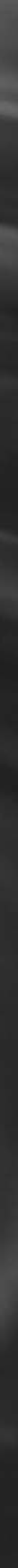 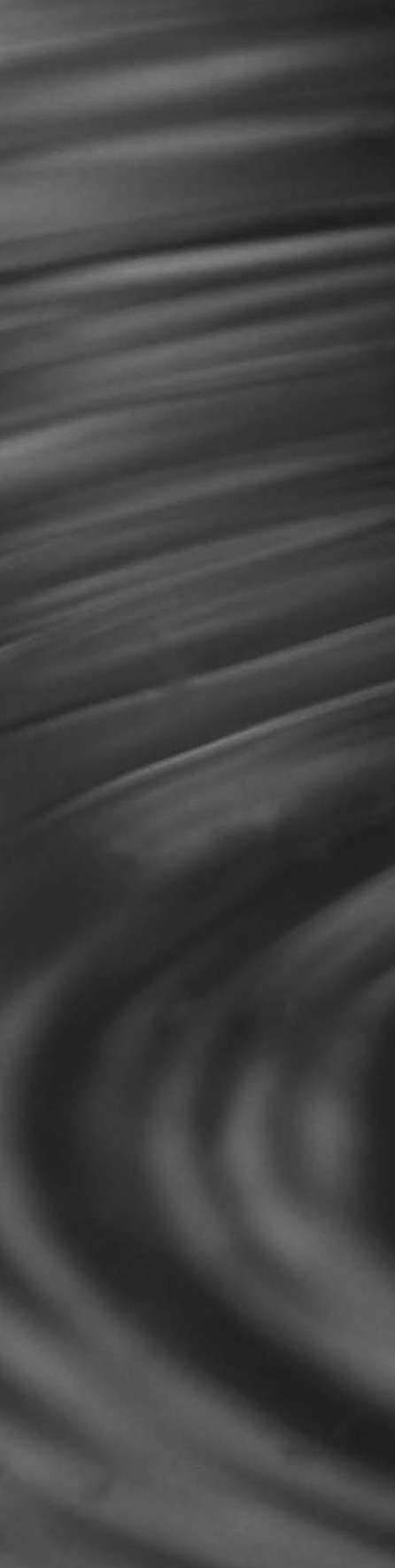 Його відповідь осяяла її душу світлом віри та надії: «Це Я – Той, Хто говорить з тобою!» (вірш 26).CIBБA I МНИBAКоли учні повернулися, вони здивувалися, що Христос розмов- ляє із самарянкою. Після розмови з Господом, більше не турбу-ючись про воду, яка, як вона дізналася, здатна лише тимчасово втамувати її спрагу, самарянка кинулася до міста й розповідала про свою зустріч із юдеєм, Який називав себе Месією. У її словахзвучала надія: «Ходіть і подивіться на Чоловіка, Який мені сказав усе, що я зробила! Чи часом Він не Христос?» (вірш 29).Там, біля криниці, Ісус відреагував на занепокоєння учнів. Вони здивувалися, побачивши, що Він розмовляє із жінкою,але нічого не сказали. Тепер вони просили Його поїсти, але Він відмовився, сказавши, що має їсти поживу, якої вони не знають. Зауваживши їхнє збентеження як щодо жінки, так і щодо їжі, Він заявив про Свою місію: «Моя пожива – чинити волю Того, Хто послав Мене, та довершити Його справу» (вірш 34).Тоді Він проголосив їхню місію: «А я кажу вам: Підійміть ваші очі й погляньте на ниви, які вже дозріли для жнив. Хто жне, той одержує нагороду і збирає врожай для вічного життя, щоб разом раділи ті, хто сіє і хто жне… Я послав вас жати там, де ви не трудилися; інші трудилися, а ви пожинаєте їхню пра- цю!» (вірші 35-38).Ще коли Ісус говорив, люди, схвильовані словами жінки, уже поспішали з міста до криниці. Ця жінка не мала професійної бого- словської освіти, і донедавна її розуміння релігії ґрунтувалося на традиціях її народу. Проте зустріч з Ісусом зробила її свідчення достатньо ефективним, щоб зацікавити ціле місто. Ілюстрації Ісуса про сіяча та женця розгорталися прямо перед очима учнів.Учні й не думали, що Сихар – це місто, яке гідне їхнього часу та зусиль. Вони й не сподівалися, що самотня жінка може стати таким ефективним місіонером. Еллен Уайт писала: «Щой- но самарянка знайшла Спасителя, вона привела до Нього інших. Вона виявилася ефективнішим місіонером, аніж Його учні, котрі не бачили в Самарії нічого, що свідчило б про перспективність цього поля. Їхні думки були зосереджені на великій праці, яку вони мали виконувати в майбутньому. Учні не бачили, що поряд з ними вже дозрів урожай, який потрібно збирати. Але завдяки жінці, котрою вони нехтували, ціле місто прийшло послухати Спасителя. Вона відразу понесла світло своїм землякам»4.Самаряни запросили Ісуса до свого міста, і Він з учнями перебували в Сихарі два дні. Згідно з текстом Івана 4:39, багато жителів міста повірили в Ісуса завдяки свідченню жінки, а після Його відвідин повірили ще більше. «Жінці ж казали: “Вже не через твоє свідчення віримо, а тому, що самі чули та знаємо, що Він – справжній Спаситель світу, Христос”» (вірш 42). Ісус не міг відкрито заявити про те, що Він – Месія, серед юдеїв, тимчасом як самаряни були готові визнати Його Божественність.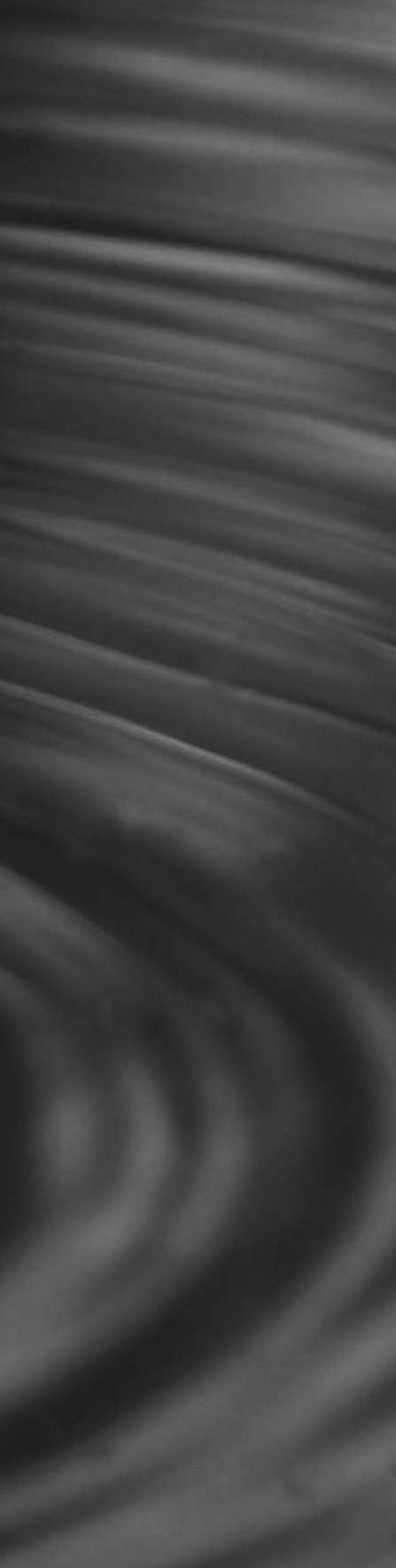 ВОДА ДЛЯ СПРАГЛИХІсторія Ісуса й самарянки викладає кілька важливих уроків.По-перше, Євангеліє можна проповідувати в будь-якому місці, у будь-який час і будь-кому, хто бажає слухати. Ісус не чекав великої аудиторії, яка б прийшла на гарно розрекламовану зустріч. Він почав розмову з однією грішною жінкою, яка зай- малася буденною справою – набирала воду. А коли самарянка розповідала про свою зустріч біля криниці жителям міста, вона не чекала ідеального моменту, а відразу ж говорила всім, хто бажав слухати. Вістка, яку вона почула, була надто важлива, аби чекати.По-друге, ми ніколи не повинні брати на себе відповідальність визначати, хто готовий, а хто не готовий прийняти Євангеліє. Ми також не можемо стверджувати, що хтось недостойний почути Благу вістку. Як Ісус пояснював у Своїх численних притчах про сівбу і жнива: насіння Євангелія падає як на добрий ґрунт, так і на поганий. Поруч із пшеницею може рости кукіль, але Бог відділить праведних від неправедних. Наше завдання – просто сіяти і жати. Про решту подбає Господь.На початку Своєї розмови із самарянкою Ісус описав воду, яку Він запропонував, як «джерело води, що тече в життя вічне» (вірш 14). Прийнявши Христа як Месію, жінка сама стала джере- лом живої води. «Хто п’є живу воду, той сам стає джерелом жит- тя. Отримувач стає роздавачем. Благодать Христа в душі подібна до джерела в пустелі, яке всіх освіжає та пробуджує в душах, що гинуть, бажання пити воду життя»5.Приймаймо дар живої води, який пропонує нам Ісус, і ділімо- ся нею з усіма, кого зустрінемо. Кожна розмова – це можливість поділитися цією водою. Ми не можемо відмовити спраглим отри- мати цей дар.1 Victor H. Matthews. Conversation and Identity: Jesus and the Samaritan Woman. Biblical Theology Bulletin 40, № 4 (2010): 219, 220.2 Gary M. Burge. NIV Application Commentary: John. Рр. 140, 141.3 Andreas J. Köstenberger, John, in Zondervan Illustrated Bible Background Com- mentary: John, Acts (Grand Rapids: Zondervan, 2002). Vol. 2. P. 42.4 Е. Уайт. Бажання віків. С. 195.5 Там само.ЧЕTBЕР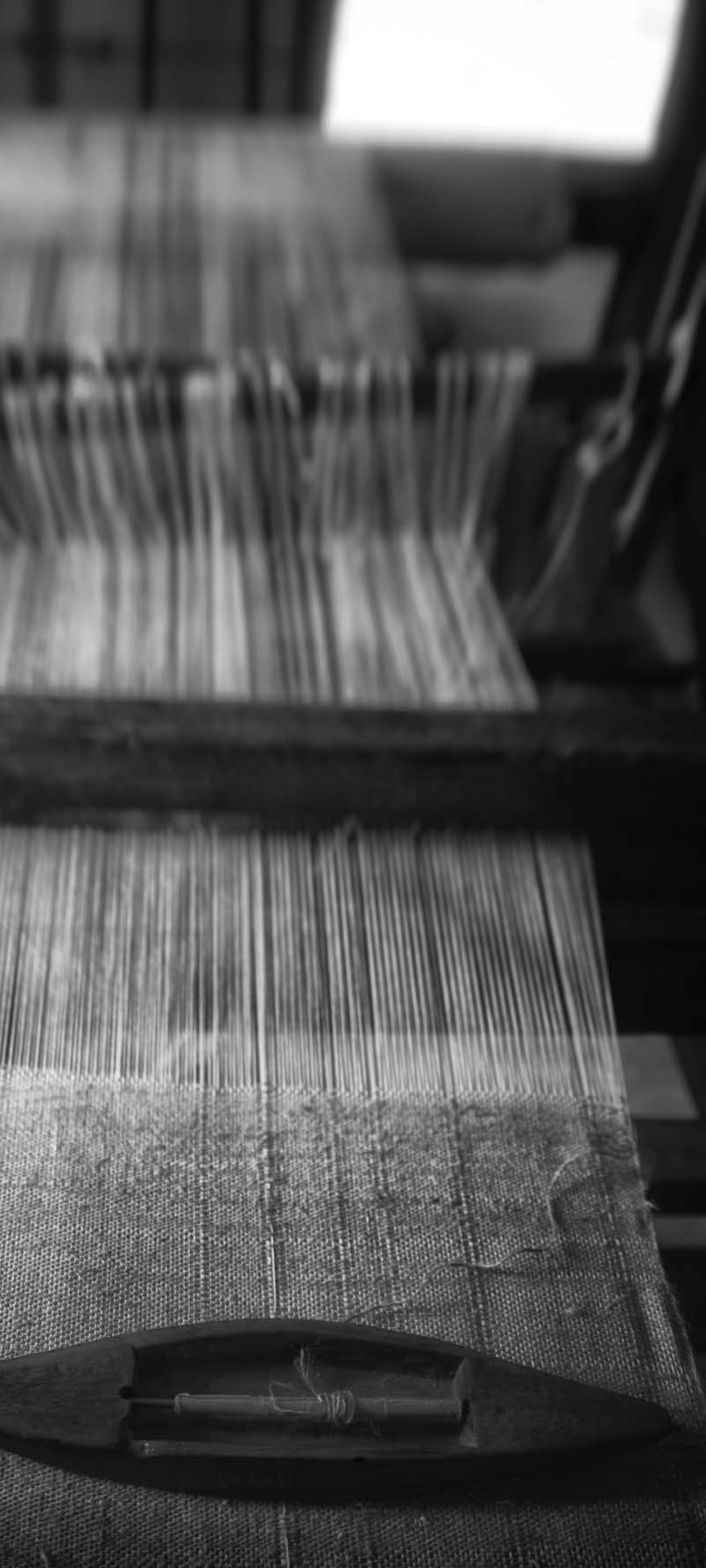 Свідчення через смертьТавитаещодавно наша родина попрощалася з улюб- леним дідусем, татомі чоловіком. Ми сиділи біля його ліжка, плакали, молили- ся та співали пісні надії. Ми спостерігали, як піднімають- ся й опускаються його груди, і рахували його вдихи. Ми плакали й сміялися, згадуючи про його доброту, терпіння тащедрість. Усе своє життя діду- сь провів у служінні Богові, і ми знаємо, що він воскресне в нетлінному тілі, але все одно прощатися з ним у цьому житті було нестерпно болісно. Коли наше пильнування тривало вжене години, а дні, ми усвідомили, що нам не призначено проща- тися або спостерігати, як жит- тя залишає рідну людину. Ми створені для вічного життя.Зібралася вся наша родина, а також наша громада. Слова розради, утіхи й надії від лю- дей з усього світу свідчать, що мої дідусь і бабуся звершували служіння й любили багатьох.У розділі 9 книги Дії апостолів ідеться про ученицю, яку так само любили. Її ім’я – Тавита (або Сарна).МIНКA, ЯКA TBОРИЛA ДОБРОМи мало що знаємо про Та- виту. Невідомо, скільки їй було років, чи була вона заміжня і чи мала дітей. Проте ми точнознаємо, що вона була ученицею, сповненою «добрих діл і мило- стинь» (Дії 9:36), зокрема шила одяг для вдів (вірш 39). Своєю працею вона задовольняла дуже нагальну потребу жінок у Йопії. Усе це вказує на те, що Тавита була заможною жінкою, мож- ливо, навіть власницею швей- ної майстерні1. Очевидно, вона мала навички й ресурси для виготовлення різних видів одя- гу. А той факт, що вона названа ученицею, свідчить про те, щоCмерть свідка може й ൾути кінцем життя, але не кінцем свідuення.вона була лідером у спільноті віруючих.Хвороба й подальша смерть Тавити стали страшним ударом для послідовників Христа в Йопії. Мій дідусь помер на- прикінці довгого й насичено- го життя, а Тавита померла передчасно. Її тіло обмили і поклали у верхній кімнаті, де вдови обступили її і плакали.Сам одяг, який вони носили, свідчив про її любов і турботу про них і їхню громаду.Неподалік, у місті Лідда, Петро зцілив паралізованого чоловіка, і вістка про це по- ширилася по всьому краї. Іншісумна подія, перетворилася на тріумф завдяки її воскресінню. Яке свідчення: проголосити, що вона померла і повернулася до життя!CМЕРTb I ЗВОЛIКАННЯТа як бути з тими, хто помер і залишається мертвим? Невже не було незліченної кількості чоловіків, жінок і дітей, які вірно служили Бо- гові, однак померли в розквіті літ? Війна між Богом і сатаною призвела до багатьох жертв, незалежно від того, настала смерть у ранньому віці чи на- прикінці багатьох років життя. Така сутність війни. Смерть і воскресіння Ісуса дають нам надію на життя після могили, коли ті, хто помер у Христі, воскреснуть, щоб жити з Ним (Римл. 6:8). Однак ми ще не захищені від хвороб і смерті, наші тіла досі смертні.Як ми можемо впоратисяз постійною реальністю смерті й загибелі? Я знайшов великуйого ліжка і доглядали за ним чи сиділи, співаючи або читаю- чи уривки з Біблії. Він показу- вав нам, як любити і втішати,і протягом його останніх днів ми піклувалися про нього так, як він піклувався про багатьох людей.Смерть свідка може й бути кінцем життя, але не кінцем свідчення. Незалежно від того, чи воскресіння відбудеться незабаром після смерті, як у випадку з Тавитою, чи затри- мається до Другого приходу, усі ті, хто залишиться, можуть продовжувати роботу з прого- лошення Божої вістки істини, надії і любові. Продовжуймо справу тих, хто використав свої таланти й ресурси, аби бути благословенням для ближніх.Завжди прославляймо Того, Хто підтримує і сидить поруч із нами в нашому горі та Хто одного дня обітре кожну сльо- зу з наших очей.учні послали до Петра двох	втіху в усвідомленні того, що		чоловіків, закликаючи його негайно прибути до Йопії та сподіваючись на чудо. Петро прийшов і побачив віруючих у стані глибокої скорботи. Удо- ви, які зібралися оплакувати померлу, показали йому одяг, який вона пошила для них.Безсумнівно, Петра зворушили їхні свідчення про служіння Тавити. Він випровадив усіхіз кімнати, а потім помолився про її воскресіння. З вірою він звернувся до мертвої жінки:«Тавито, встань!».Бог знову вдихнув життя у її тіло. Вона взяла Петра за руку й підвелася. Уявіть собірадість і захоплення, коли він вивів її живою до віруючих! Завдяки її воскресінню багато хто в Йопії повірив у Госпо- да. Смерть Тавити, жахлива й17смерть вірного віруючого сама собою уже своєрідне свідчення. Наприкінці свого життя мій дідусь уже не мав змоги огля- дати пацієнтів, вивчати Біблію, виголошувати проповіді або на- віть молитися вголос. Свідчення полягало не в тому, що він міг або не міг робити, а в тому,ким він був: Божим другом.На смертному ложі його оточували ті, хто цінував спогади про його доброту й вірність, подібно до тих вдів, які обступили Тавиту. Навіть коли він лежав при смерті, ми отримували незліченну кіль- кість повідомлень, у яких люди прославляли Бога за любов, яку він виявляв до багатьох.Персонал лікарні був звору- шений відданістю членів сім’ї та друзів, які метушилися біля1 Teresa J. Calpino. Women, Work and Leadership in Acts. Р. 141.17П’ЯТНИЦЯ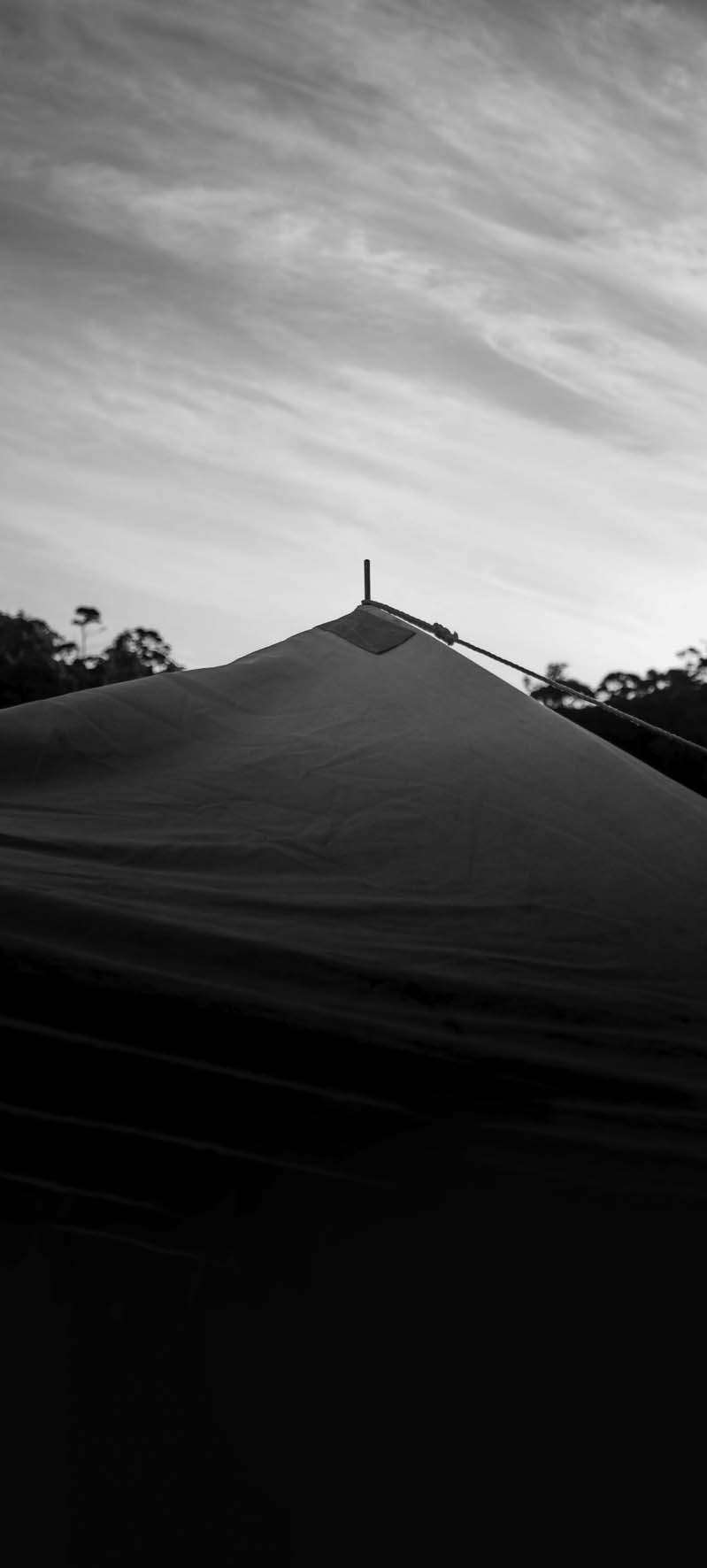 Свідчення двохАкила та Прискилаудь-який рух потребує лідерів, і найефективніші лідери – це пари. Джеймс і Еллен Уайт одружилися 30 серпня 1846 року. Разом вони стали найвпливо-вішими лідерами руху, який потім перетворився на Церкву адвентистів сьомого дня. Вони проповідували, навчали, вказували на недоліки і давали поради по всій Північній Америці. Видавнича робота, яку започаткував Джеймс, слугувала рушійною силою для глобального поширення адвентистської вістки, а твори Еллен стали пророчим керів- ництвом для віруючих і церков у всьому світі.Ми могли б назвати їх «найпотужнішою» адвентистською парою, союзом двох дуже впливових осіб, які доповнювали та зміцнювали одне одного. У ранній християнській Церкві також була своя «потужна» пара. Їх звали Акила та Приски- ла, як і Джеймс та Еллен, вони зміцнювали кожну громаду, куди б не прийшли.РАННbОХРИСТИЯНСbКА «ПОТУМНА» ПАРАМи вперше знаходимо згадку про Акилу та Прискилу в розділі 18 книги Дії апостолів, після подорожі Павла з Афін до Коринту. Коринт був головним культурним, політичним та економічним центром, а завдяки двом гаваням, що за- безпечували наплив мандрівників, – найкращим місцем для поширення Євангелія.Акила та Прискила нещодавно переселилися до Коринта.Вони, як і всі інші євреї, були вимушені покинути Рим за наказом Клавдія щодо депортації всіх євреїв, імовірно, через суперечку щодо проповіді про Ісуса Христа1. Очевидно, що Акила й Прискила вже були християнами до прибуття Пав- ла. Вони прийняли його у своєму домі й залучили до справи.Акила і Прискила виго- товляли намети, тож всі троє працювали разом, можливо, у майстерні на першому повер- сі їхнього будинку2. Напевно,вони використовували те примі- щення, щоб ділитися з людьми Євангелієм, і, можливо, невели- кі групи віруючих зустрічалися там.Сила й Тимофій приєднали- ся до Павла в Коринті й після суперечки з євреями продовжи- ли місіонерську роботу серед язичників. Імовірно, Прискила й Акила також брали активну участь у цьому служінні. Пізні- ше Павло вирушив з ними до Ефеса і залишив їх там пропо- відувати Євангеліє та організо- вувати громаду віруючих (Дії 18:18, 19). Отже, вони діяли подібно до Варнави, Сили й Тимофія та співпрацювали з Павлом як «місіонерські парт- нери»3.В Ефесі подружжя працю- вало з віруючими і зрештою організувало домашню церкву (1 Кор. 16:19). Вони відвідали синагогу й почули, як Аполлос, єврей з Олександрії, говорив про Ісуса (Дії 18:24-26). При- скила й Акила володіли більш точним і глибоким розумін- ням Євангелія, ніж Аполлос, можливо, тому, що вони були християнами довше, або тому, що їхнє теологічне пізнання зросло та зміцнилося під час спілкування з Павлом. Вони побачили таланти, якими Бог благословив Аполлоса, і замість того щоб публічно виправляти його, вони відвели його вбікі «докладніше йому виклали про Божу дорогу» (вірш 26). Аполлос радо сприйняв їхню гостинність і теологічні наста- нови, тож пішов продовжувати служіння в Ахаї – регіоні, який залишили Акила та Прискила.У певний час подружжя по- вернулося до Риму. Павло вітає їх у Посланні до римлян 16:3, 4, з похвалою згадуючи їх як його«співробітників у Ісусі Христі, які за мою душу свої голови клали; не тільки я їм дякую,Сила свідuення Акили та Прискили полягас не в їхніх ൾогословських ѕнаннях аൾо гармонійному посднанні праціта служіння, а в стосунках, яківони налагодили ѕ Павлом, Аполлосом та іншими віруюuими.але й усі Церкви з язичників». Він також посилає вітання їхній домашній церкві, засвідчуючи, що подружжя продовжувало організовувати домашні церкви, куди б не вирушило (вірш 5).Це коротке, але значуще привітання свідчить про те, що ця єврейська пара не просто зосередила свою увагу на слу- жінні євреям, а й допомагала Павлові в євангелізації язични- ків, який пише, що «не тільки я їм дякую, але й усі Церкви з язичників».Останню згадку про При- скилу й Акилу можна знайти в Другому посланні до Тимофія 4:19, де Павло просить Тимо- фія передати вітання цій парі. Вони повернулися до Ефеса, де, імовірно, працювали з Тимофі- єм над зміцненням і розвитком церкви4. Ця пара мандрівників,«озброєна» знаряддями свого ремесла й любов’ю до Єван- гелія, відчинила двері своїх домівок у трьох різних містах для Павла й інших віруючих і проповідувала Євангеліє скрізь, куди б не пішла. Вони не були служителями, натомість зай- малися своєю справою і ви- користовували ті ресурси, часі знання, які мали, щоб нестивістку Євангелія людям у міс- цях їхнього проживання.ДІМ ЯК СВІДЧЕННЯМи живемо в епоху глоба- лізації, тож сьогодні подорожу- вати значно легше, ніж у далекі часи Павла, Прискили й Акили. Ми можемо швидко виходити на зв’язок за допомогою тексто- вих повідомлень, електронних листів або телефонних дзвінків. Утім, попри всі наші комуніка- ційні можливості, чимало з нас прагне ближчих стосунків, які були в ранній християнській Церкві.Сила свідчення Акили та Прискили полягає не в їхніх богословських знаннях або гармонійному поєднанні пра- ці та служіння, а в стосунках, які вони налагодили з Павлом, Аполлосом та іншими вірую- чими. У їхньому домі Павло знайшов житло і засоби для самозабезпечення, коли звер- шував своє служіння. Там були необхідні умови для надання подальшої богословської освіти Аполлосу. І їхній дім, у кожно- му місці, де вони жили, ставав домашньою церквою, місцем поклоніння та притулком для віруючих.Чоловік і дружина, які працюють разом, аби ділитися Євангелієм, і відчиняють двері свого дому тим, котрі прагнуть взаємин і спілкування, пока- зують світові Божий характер.У світі зруйнованих стосунківі тривоги, здорова християнсь- ка родина пропонує духовне й емоційне зцілення.Важливо зазначити, що командне служіння не обмежує- ться подружніми парами. Бог може використовувати будь-які види стосунків, чи то друзів, як- от Павло, Сила і Тимофій (Дії 18:5), чи інших членів родини. Кожна людина здатна запропо- нувати унікальні переваги для поширення Євангелія.Еллен Уайт писала: «Спра- ва, до якої ми покликані, не потребує багатства, особливого становища в суспільстві абовизначних здібностей. Вона вимагає доброзичливості, духа самозречення і цілеспрямова- ності… Сфера нашого впливу може видаватися невеликою, людські здібності – скромни- ми, можливості – незначними, знання – обмеженими; і все- таки перед нами відкриваються чудові перспективи завдяки правильному використанню можливостей, даних нашим сім’ям. Якщо ми відкриємо свої серця й домівки для Божествен- них принципів життя, то будемо каналами, через які зливати- меться життєдайна сила. З на- ших домівок потечуть цілющі потоки, що приносять життя, красу і родючість туди, де нині безплідна й суха земля»5.Нам не обов’язково бути служителями для того, аби ста- ти ефективними свідками. Нам не обов’язково бути замож- ними. Ми повинні лише бути готовими виконувати Божу роботу, слідувати Його закли- ку, куди б Він не привів нас, і об’єднатися з іншими віруючи- ми, щоб проголошувати Єванге- ліє світові.1 David W. Pao. Acts. The Baker Illustrat- ed Bible Commentary. Р. 1201.2 Marie Noël Keller. Priscilla and Aquila: Paul’s Coworkers in Christ Jesus (Litur- gical Press, 2010). Рр. 17-20.3 Там само. С. 23.4 Nguyen vanThanh. Migrants as Mission- aries: The Case of Priscilla and Aquila. Mission Studies 30 (2013): 204.5 Е. Уайт. Християнська родина. С. 32.19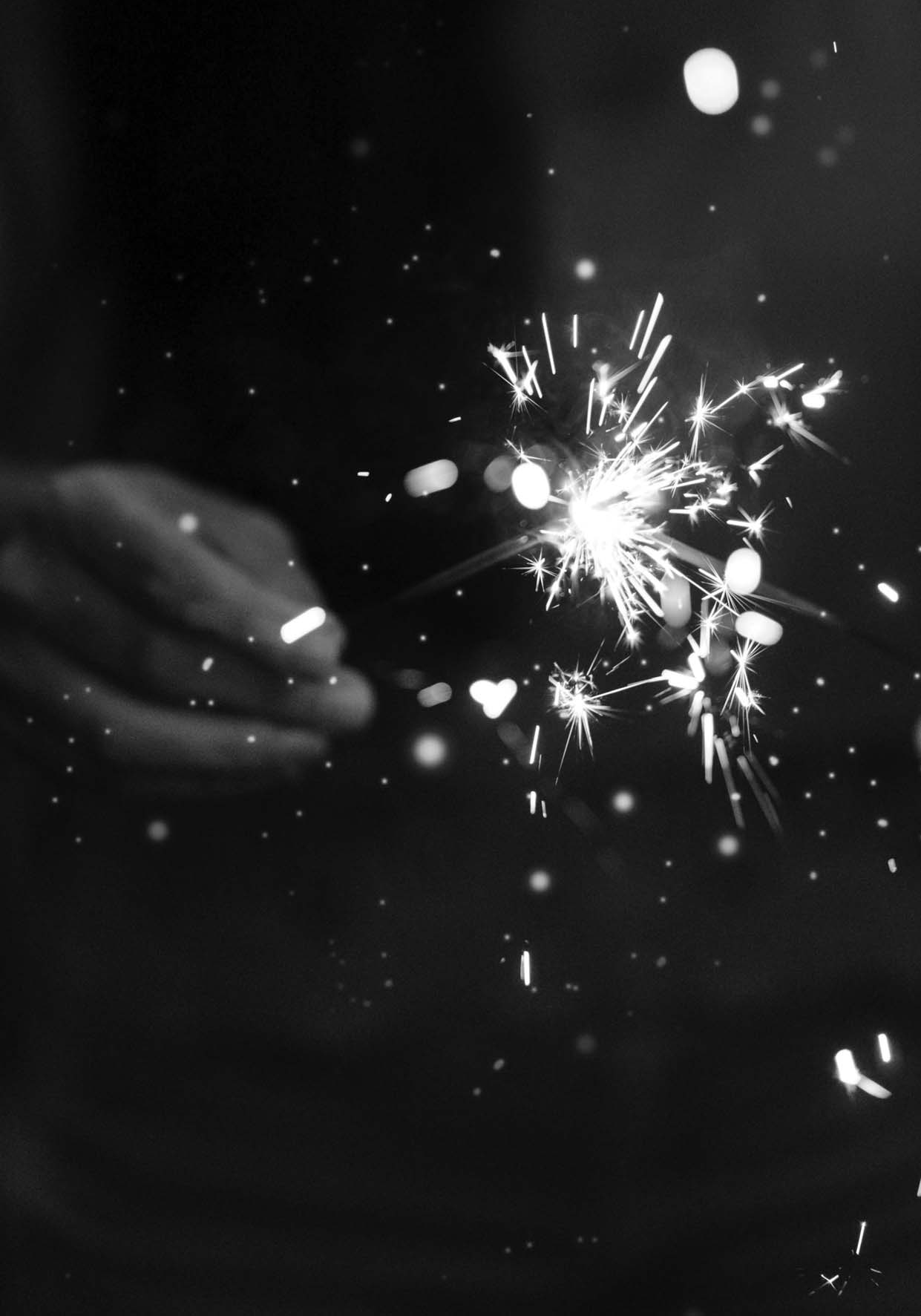 ДРУГА CУБOTАНавіть до смертіСвідчення апостола Павла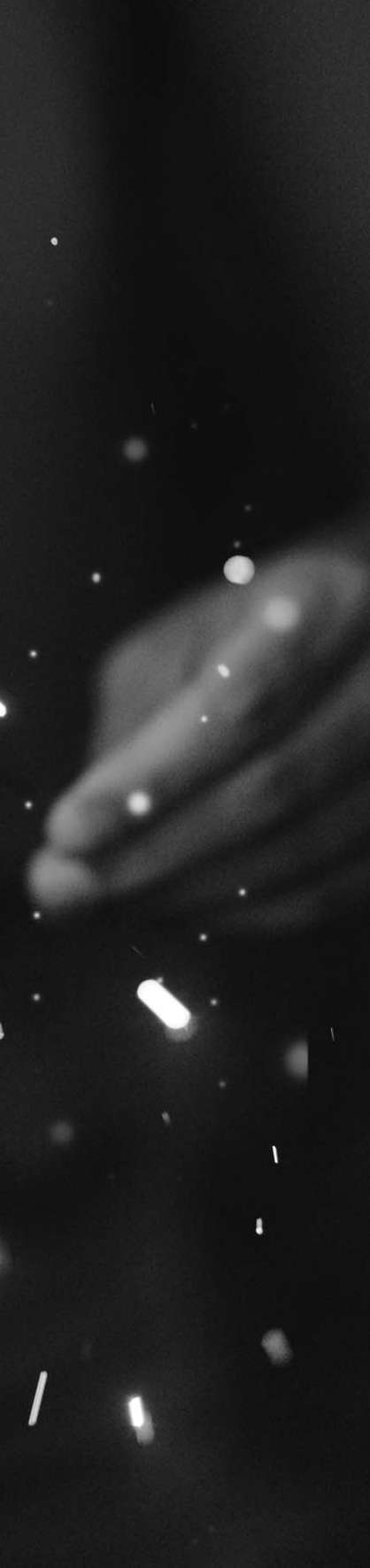 ЕЛЛЕН УАЙТід час останнього суду над Павлом сила його слів спра- вила на Нерона таке сильне враження, що він відклав вирішення його справи, не виправдавши і не засудившизвинувачуваного Божого слугу. Та незабаром злоба імператора спалахнула з новою силою. Роздратований своєю неспроможністю зупинити поширення християнської релігії навіть у власному домі, він твердо вирішив віддати апостола на смерть при першій ліпшій нагоді. Згодом Нерон виголосив рішення, за яким Павла засудили на мученицьку смерть. Оскільки римські громадяни не підлягали тортурам, його мали обезглавити.Павла таємно привели на місце страти. Тільки небагатьом дозволили бути присутніми, бо гонителі, занепокоєні сильним впливом апостола, побоювалися, що сцена його смерті сприятиме наверненню багатьох у християнство. Але навіть бездушні воїни, які супроводжували його, прислухалися до його слів і з подивом зауважували, що він бадьорий і навіть радісний перед лицем смер- ті. Для декотрих свідків мученицької смерті Павла його дух про- щення щодо своїх убивць і непохитне до останку довір’я Христові виявилися запахом життя на життя. Вони повірили в Спасителя, Котрого проповідував Павло, і незабаром безстрашно запечатали свою віру власною кров’ю.МИР ПІД ЧАС НЕБЕЗПЕКИДо останньої години життя Павла свідчило про правдивість його слів, звернених до коринтян: «Бог, – Який сказав: Нехай із темряви засяє світло! – освітив наші серця, щоб просвітитипізнання Божої слави в особі Ісуса Христа. Цей скарб ми носимо в глиняних посудинах, щоб велич сили була Божа, а не наша. В усьому нас тіснять, але ми не пригноблені; ми в скрутних обста- винах, але не впадаємо в розпач; нас переслідують, але ми не за- лишені; нас принижують, але ми не погублені; ми завжди носимо в тілі мертвість Ісуса, щоб і життя Ісуса проявилося в нашому тілі» (2 Кор. 4:6-10). Сила Павла крилася не в ньому самому, ав присутності та дії Божественного Духа, Котрий наповнив його душу та підкорив кожну думку на послух волі Христа. Пророк звіщає: «Твердий духом зберігає глибокий мир і на Тебе вповає» (Ісаї 26:3). Небесний мир на обличчі Павла спонукав чимало душ прийняти Євангеліє.Павло був оточений атмосферою Неба. Усі, хто спілкувався з ним, відчували вплив його союзу з Христом. Він втілював у жит- тя проповідувану ним істину, і це надавало переконливої сили його проповіді. У цьому полягає сила істини. Невимушений, не- усвідомлений вплив святого життя – це найпереконливіша про- повідь на користь християнства. Аргументи, навіть найвагоміші, можуть викликати тільки протидію, але благочестивий приклад володіє силою, котрій неможливо опиратися.21Усі, хто спілкувався s ним, відuували вплив його союsу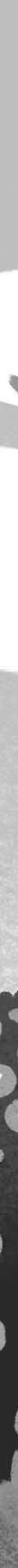 s Xристом.МИTTЯ, 3OCЕРЕДМЕНЕ НA IНШИXАпостол, забувши про влас- ні страждання, благав за тих, кого ось-ось мав залишити для боротьби з упередженнями, ненавистю й переслідуванням. Тих кількох християн, які про- воджали його на місце страти, він намагався підбадьорити й зміцнити обітницями, даними переслідуваним за правду. Він запевняв їх, що жодне слово Господа щодо Його випробу- ваних вірних дітей не зали- шиться невиконаним. У своєму дочасному житті вони можуть зазнати труднощів через різ- номанітні спокуси, залишити- ся без земних переваг, але їм слід підбадьорювати свої серця упевненістю в Божій вірності, говорячи: «Я знаю, Кому я повірив, і переконаний, що Він має силу заховати на той день заставу мою» (2 Тим. 1:12).Незабаром ніч випробування і страждання закінчиться, на- стане радісний світанок миру й постійного дня.Апостол очікував славного майбутнього не з непевністю чи страхом, а з радісною на- дією і бажанням. Стоячи на місці своєї мученицької смерті, він бачить не меч ката, не зем- лю, що має незабаром прийня- ти його кров; крізь спокійну22блакить неба того літнього дня він бачить престол Вічного.Цей муж віри бачить схо- динки з видіння Якова, що з’єднують землю з небом, смертну людину з безсмертним Богом. Його віра зміцнюється, коли він пригадує, як патрі- архи і пророки покладалисяна Того, Хто є його опорою й утіхою і за Котрого він віддає життя. Від цих святих мужів, які із століття у століття несли свідчення про свою віру, він чує запевнення в тому, що Бог істинний. Він чує, як свід- чать про Ісуса, Сина Божого, Спасителя світу, його брати-апостоли. Проповідуючи Єван- геліє, вони стикатимуться з релігійним фанатизмом і язич- ницькими забобонами, гонін- ням, презирством; не шкодую- чи власного життя, вони несуть світло хреста через похмурі лабіринти безбожності. З еша- фотів, вогнищ, підземель, печер і земних ущелин до Павла долинають переможні вигуки мучеників. Він чує свідчення цих стійких душ, які всупереч втратам, стражданням, мукам безстрашно й урочисто свідчать про віру, заявляючи: «Я знаю, Кому я повірив». Віддаючи життя за віру, вони свідчать світові: Той, на Кого вони впо- вають, сильний спасти їх.БЛAМЕННЕ 3AПЕВНЕННЯВикуплений жертвою Хрис- та, обмитий від гріха Його кров’ю, зодягнутий у Його пра- ведність, Павло має свідчення в собі, що його душа дорогоцінна в очах Викупителя. Його життя сховане із Христом у Бозі івін переконаний, що славний Переможець смерті здатнийзберегти його заставу. У пам’я- ті апостола воскресає обітниця Спасителя: «Я воскрешу його останнього дня» (Івана 6:40). Його думки й надії зосереджені на Другому приході Господа.І коли кат опускає свого меча й над мучеником з’являється смертна тінь, його остання думка, як і перша в час вели- кого пробудження, лине до Життєдавця, Котрий запросить його увійти в радість блажен- ства.Минуло майже 20 століть, відколи Павло-старець пролив свою кров за Боже Слово та свідчення Ісуса Христа. Жодна рука не описала для прийдеш- ніх поколінь останні сцени життя цього святого мужа, однак Богонатхненне Слово зберегло для нас його перед- смертне свідчення. Подібно до звуку сурми його голос лунав упродовж усіх віків; його муж- ність надихала тисячі свідків для Христа, пробуджуючи в багатьох засумованих серцях відлуння його тріумфальної радості: «Я вже стаю жертвою, і настає час мого відходу. Я звершив добрий подвиг, за- кінчив свій біг, зберіг віру. А тепер приготовлено мені вінець праведності, який того дня дасть мені Господь, справедли- вий Суддя; і не тільки мені, а й усім, що полюбили Його при- хід» (2 Тим. 4:6-8).Матеріал з книги«Дії апостолів», с. 509-513. Адвентисти сьомого дня вважають, що Еллен Уайт (1827-1915) володіла біблійним даром пророцтва протягом більш ніж 70 років суспільного служіння.ЧИТАННЯ ДЛЯ ДIТЕН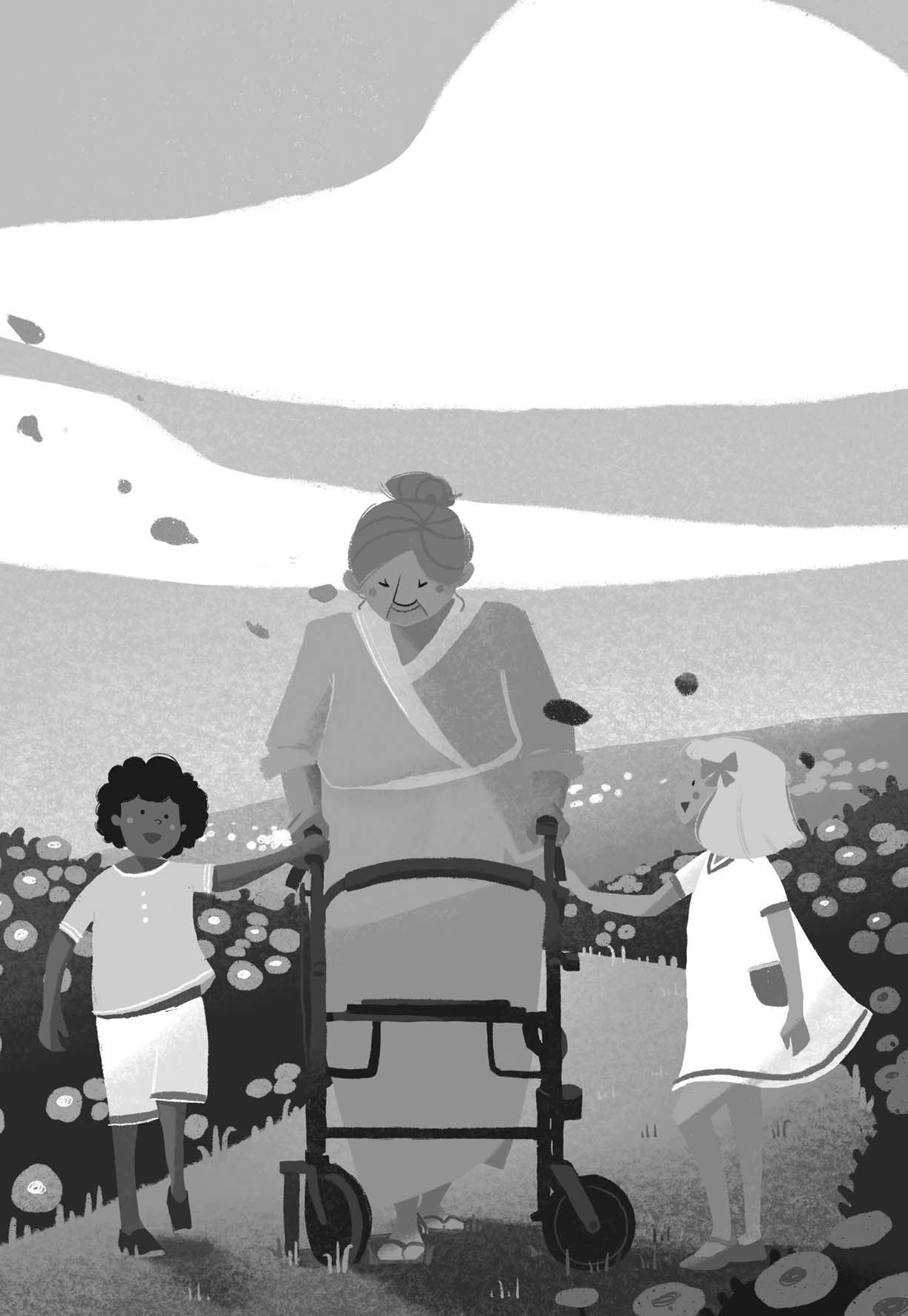 Будьсвідком!Таня МугандаБудьте свідками!Біблійний  скарб:Буття  15:12-18Однієї тихої ночі Авраам був надворі, коли Бог здивував його вісткою:– Аврааме, настав час тобі, Саррі і твоїй сім’ї переселитися в нову землю. Там у тебе буде багато дітей і твоє ім’я стане відомим.Авраам подумав: «Оце так,Бог обіцяє мені нову землюй велику родину. Як хочеться якомога швидше розповісти про це Саррі». Сарра вийшла надвір і здивовано запитала:Чому ти сидиш у темряві?Усе гаразд?Авраам схвильовано відповів:Бог сказав мені пересе- литися із сім’єю у нову землю, аби про Нього дізналося ще24більше людей, у землю, де ми станемо відомими майбутнім поколінням як величезна ро- дина.Сарра розгублено промовила: – Це переселення непокоїтьмене, адже ми залишимо все знайоме.Авраам підбадьорив Сарру і пояснив, що Бог про все по- дбає. Він усе своє життя прожив в Урі халдейському, проте вірив Божим обіцянкам наскільки, що зважився вирушити в невідо- мість.Чи можете ви уявити, як ваші батьки говорять вам, що ви повинні переїхати до нової школи, церкви або району, де вам слід знайти нових друзів?Вирушивши до цієї нової землі Сарра, Авраам і його пле- мінник Лот везли посуд, меб-лі й одяг на своїх верблюдах. Сарра поскаржилася:У пустелі так спекотно. А Лот пробурчав:Я втомився і хочу пити. Авраам лагідно промовив:Я теж втомлений, але ми вже майже на місці.Бог оберігав їх, аж поки вони благополучно не прибули.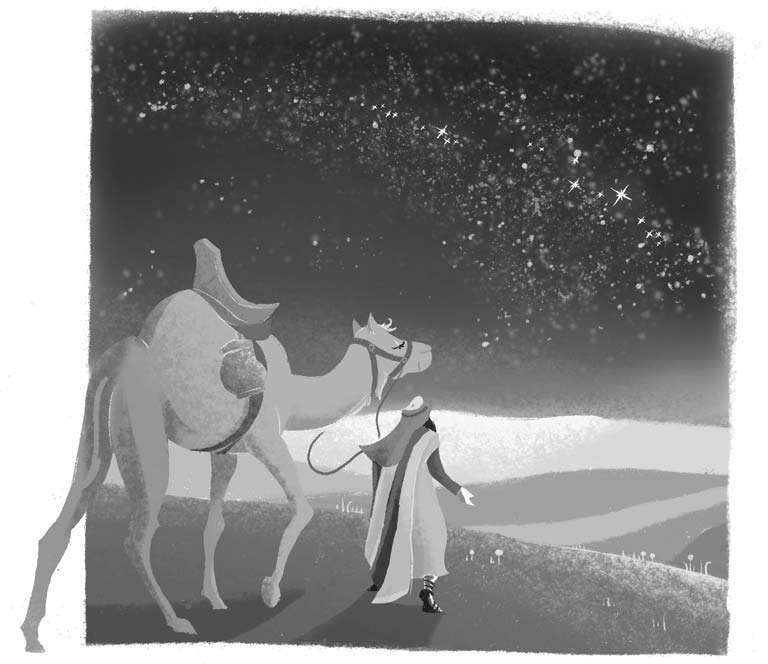 Під час цієї подорожі Авра- ам, Сарра і Лот пройшли довгу відстань пішки разом зі своїми верблюдами. Наближаючись до місця призначення, вони бачи- ли різні цікаві міста. Нарешті вони прибули в землю Харан.Згодом Бог сказав Авраамо- ві знову збиратися і йти! Цього разу вони мали переселитися в землю, яка називається Ханаан. Сарра і Лот здивувалися, що їм знову потрібно пакувати речіта йти далі. Це була ще одна довга подорож, але Бог безпеч- но привів їх у цю нову землю.Господь мав намір віддати Авраамові Ханаан, де в нього народиться багато дітей, онуків і правнуків. Авраам, Сарра й Лот розпакували весь свій одяг, посуд, меблі й поставили на- мети, які мали слугувати їхнім домом у цій землі. Для них цей край був чужий, але Бог допо- магав їм, оскільки вони свід- чили людям, які жили поруч.Авраам був іноземцем у чужій землі. Проте він був свідком Божої любові й сили. Ви також можете бути Божими свідками в новому районі або церкві.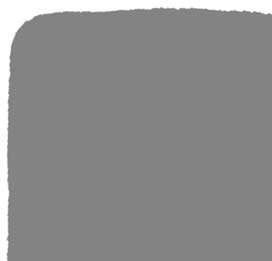 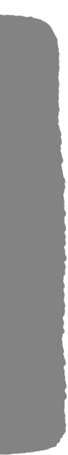 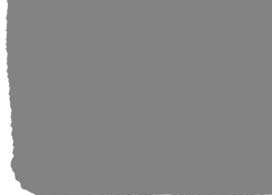 Свідкуйте навіть тоді, коли життя несправедливеБіблійний скарб:Буття 32:20–41:43– Цього не може бути! –пробурмотів собі під ніс Йосип.Його щойно посадили до в’язниці через неправдиве зви- нувачення в тому, що він напав на дружину Потіфара. Йо-сип був засмучений, оскільки справи йшли погано. Спочатку брати продали його як раба в чужу країну – Єгипет, а тепер його кинули до в’язниці, хоч він не зробив нічого погано- го. Було холодно й темно. Їжа була жахлива. Йосип почував- ся самотнім і боявся. У нього було так багато запитань, і він розмірковував над тим, чи всі ці події входили до Божого плану. У Йосипа були певні сумніви, але він усе ще довіряв Господу.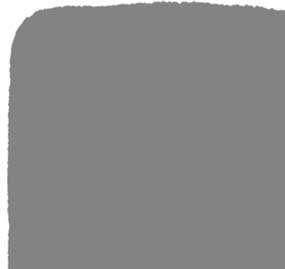 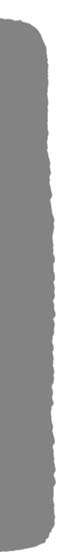 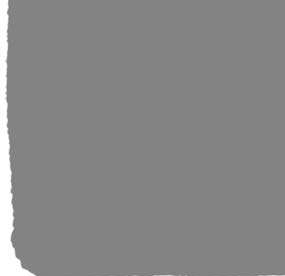 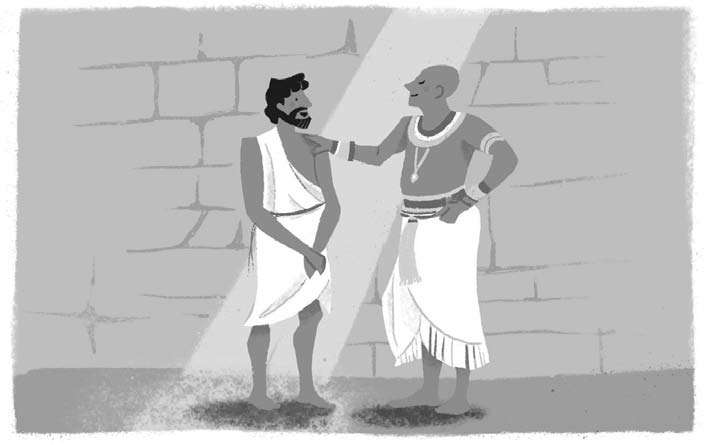 «Я знаю, що Бог допомо- же мені пережити цей важ-кий час», – подумав Йосип. Перебуваючи у в’язниці, він допомагав ув’язненим. Деяким із них почали снитися незрозу- мілі сни.Йосипе, ти можеш витлу- мачити страшний сон, який мені приснився?Юнак запитав, що відбува- лося в цих снах. Ув’язнені опи- сали свої дивні сни, і Йосип з Божою допомогою зміг роз’яс- нити їх. Одного з тих в’язнів звільнили і повернули на служ- бу до фараона, але він навіть не згадав про Йосипа, і про нього забули.Начальника в’язниці вра- зило те, як Йосип допомагав ув’язненим, тому він доручив йому наглядати за ними. По- при те, що в нього було чимало переживань, цей юнак хотів допомагати іншим у в’язниці.Чи змогли б ви допомагати іншим, коли вам погано? Йосип продемонстрував: хоч у нього самого не все добре, він все- таки бажає бути Божим свідком. Він чекав, що зробить Бог, а Го- сподь діяв невидимо для нього.Минуло кілька років. Фа- раона почали непокоїти якісь дивні сни, але ніхто в палаці не міг йому допомогти.Я знаю декого із в’язниці, хто може розтлумачити ваші сни, – сказав начальник чаш- ників.Піди і приведи його. Чого ти зволікаєш? – наполіг фараон. Правитель розповів Йосипо-ві свої сни:Я бачив, як худі корови з’їли ситих корів, які паслися на лузі.Бог допоміг Йосипу зрозу- міти і пояснити правителеві, що буде голод. Фараон був враже- ний його мудрістю і зрозумів, що Йосип стане гарним ліде- ром. Йосип обійняв посаду во- лодаря над усім Єгиптом і став другим після фараона!Йосипові було нелегко свід- чити. Попри всі погані події, які трапилися в його житті, він продовжував довіряти Боговій молився до Нього. З історії Йосипа ми можемо почерпнути урок: як би важко нам не було, ми можемо довіряти Богові, адже Він обов’язково допомо- же нам. Господь має план для кожного з нас.ЗАПИТАННЯ I ЗАВДАННЯ:	Що сталося з Йосипом після того, як його не- правдиво звинуватила дружина Потіфара?Чи відреагували б ви так, як Йосип?Що б ви зробили, якбиз вами погано поводився однокласник або друг? Чи продовжували б ви моли- тися й довіряти Богові?Що може допомогти вам свідчити навіть тоді, коли ви бачите, що вас не розуміють і почуваєтеся самотніми?25Найдивніша хвороൾа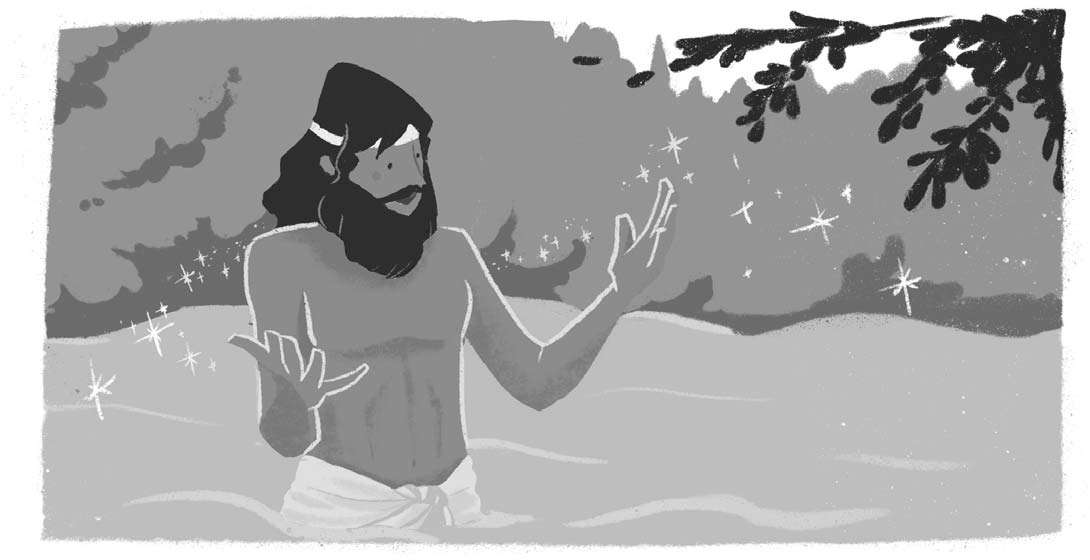 Біблійний скарб:2 Царів 5:1-16Що це за дивна пляма на твоїй шкірі? – запитала дружи- на Наамана.Я лише нещодавно помітив її. Напевно, якийсь висип, – від- повів він.Щось дивне відбувалося зі шкірою Наамана. У нього почали з’являтися білі плямипо всьому тілі. Не було жодних ліків від цієї хвороби, нічогоне допомагало. Ці білі плями боліли та свербіли.Здається, ти хворий на проказу, – сказала дружина Наамана.О ні! Як же я буду пол- ководцем із цією хворобою? – зітхнув він.Нааман був начальником війська сирійського царя. У них була маленька служниця з Ізраїлю, яка почула цю розмо-ву. Їй стало прикро, що Нааман відчував біль через усі ці білі плями на тілі. Тож вона вирі-26шила засвідчити своєму госпо- дареві про пророка Єлисея.У мене є гарні новини щодо лікування вашої прокази, – сказала вона.Полководець дуже здивував- ся, що вона знає, як розв’язати його проблему.Бог може зцілити вас, –сказала маленька служниця.Нааман навіть не знав, як ставитися до слів дівчинки- служниці, проте послухав її поради. Маленька служниця згадала пророка Єлисея, якого провадив Бог. Він міг допо- могти Нааманові. Начальник війська мав піти до пророка Єлисея в Ізраїль, аби дізнатися, що йому потрібно зробити для зцілення від прокази.Від Сирійського царства до дому Єлисея в Ізраїлі буладовга дорога. Нааман вирушив з кількома своїми людьми та слугами, сподіваючись зцілити- ся від цієї хвороби. Згодом пол- ководець благополучно прибув до Ізраїлю.Він отримав чіткі вказівки: Нааманові потрібно було за- нуритися в річку Йордан сім разів!Чи взагалі можливо, щоб я вилікувався, занурившись у брудну воду? – запитав Нааман.Один зі слуг спонукав його послухатися вказівок пророка. З острахом Нааман занурився у воду сім разів, а коли вийшов, його шкіра знову була чиста.Це справжнє чудо! Не- має іншого істинного Бога, крім Бога Ізраїлю! – вигукнув Нааман. Маленька служниця не просто працювала в домі начальника війська, а й стала добрим другом. Її віра в Бога та свідчення допомогли іншим, таким як Нааман, побачити, наскільки могутній Господь.Не важливо, скільки вам років, адже Бог дасть вам сили допо- могти тому, хто цього потре- бує. Наступного разу, коли ви захворієте, згадайте цю історію і пам’ятайте, що Бог може зці- лити вас.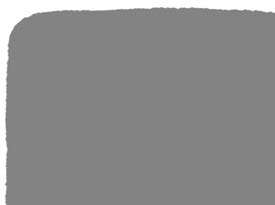 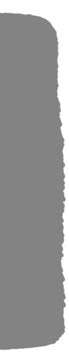 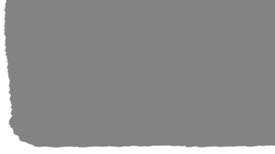 Ніu у лев’яuій яміБіблійний скарб:Даниїла 6Даниїл любив Бога. Він потрапив у полон і жив у Вави- лоні. Даниїл молився тричі на день і знав, що Господь ніколи не залишить його. Цей Божий чоловік був дуже розумний, чесний і вірний, тому цар Дарій довірив йому керувати різними справами в царстві.Проте не всі були ним задо- волені.Даниїл вважає, що він кращий за нас. Ми з ним роз- правимося! – говорили деякі.Ці погані чоловіки думали, як вплутати Даниїла в непри- ємності та змусити царя Дарія зненавидіти його. Вони запро- понували цареві прийняти та- кий закон, щоб усі поклонялися лише йому.Гаразд, відтепер це буде законом, і кожного, хто пору- шить його, вкинуть до лев’ячої ями, – сказав цар.Тепер у Даниїла немає іншого вибору. Він повинен підкоритися цьому закону, – сказали погані чоловіки.Коли Даниїл почув про цей новий закон, він продовжував молитися! Погані чоловіки не вірили своїм очам!Як Даниїл може не ко- ритися цьому закону? Тепер у нього будуть проблеми, – раді- ли погані чоловіки.Даниїл не боявся, бо знав, що Бог буде з ним. Він свід- чив своїми вчинками, що існує Небесний Бог. Даниїл не боявся молитися, хоч погані чоловікиспостерігали за ним. Ці люди розповіли про побачене цареві, і той засмутився, оскільки йому подобався Даниїл. У нього не було іншого вибору, як кинути його до лев’ячої ями за непоко- ру закону. Та Божий чоловік незлякався, а вірив, що Бог врятує його.Погляньте на Даниїла, йому кінець! Ось побачимо, чи Бог врятує його. Ха-ха-ха, – сміялися ті чоловіки.Коли Даниїла кинули до лев’ячої ями, цар Дарій сумно спостерігав за цим.Даниїле, я сподіваюся, що твій Бог врятує тебе, – сказав він.Усю ніч Даниїл провів у ямі з левами. Наступного дня рано- вранці цар пішов перевірити, чи той ще живий.Даниїле, чи твій Бог вря- тував тебе? – запитав цар.Даниїл вигукнув, що з ним усе добре. Цар був радий по- чути, що леви не нашкодили Божому чоловікові. Господь захистив його! Погані чоловіки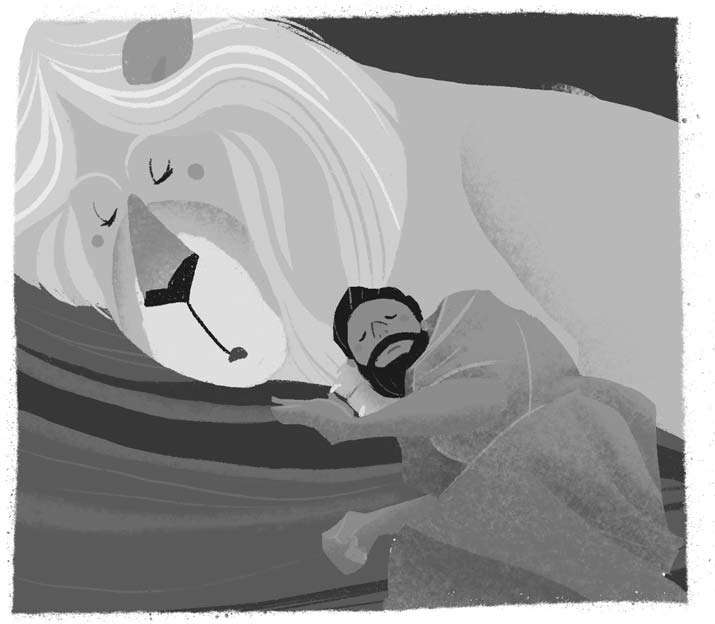 дуже розсердилися, що їхній план провалився.Під час переживань не завж- ди буде легко, але Бог може захистити і нас. Іноді, коливи відстоюєте Бога, ваші друзі можуть зненавидіти вас, але Він пообіцяв: «Не бійся, з тобою-бо Я, і не озирайсь, бо Я Бог твій! Зміцню Я тебе, і тобі поможу,і правицею правди Своєї тебе Я підтримаю» (Ісаї 41:10).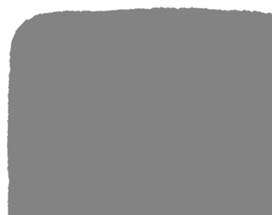 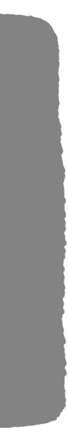 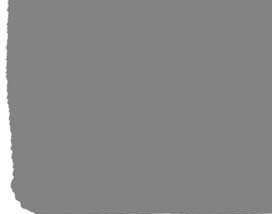 27Вороги стають друѕямиБіблійний скарб:Івана 4:1-26Був спекотний день. Ісус довго йшов пустельною доро- гою. Він вирішив зупинитися біля криниці, щоб відпочили Його запилені ноги. Христос дуже хотів пити. Щойно Ісус сів біля криниці, Він побачив, що хтось наближається. Самарянка зупинилася біля криниці, щоб набрати води. Тоді не було ма- газинів, де можна було б купи- ти води, і люди були вимушені ходити по воду до криниці.Криниці були глибокі, і щоб набрати води, були потрібні відро й мотузка. Уявіть, що вам би доводилося носити із собою відро, щоб набрати води з кри- ниці. Так жило багато людей у давні часи.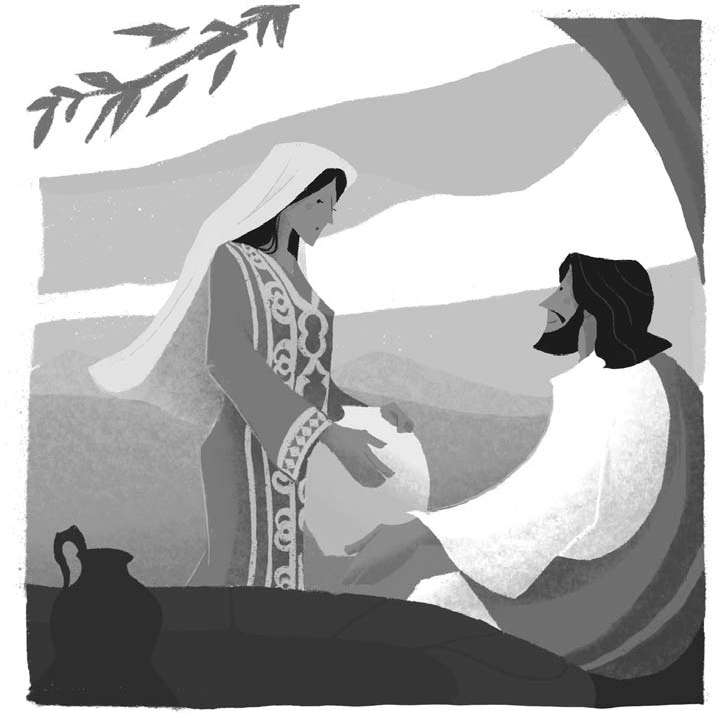 Будь ласка, дай Мені на- питися! – попросив Ісус.Самарянка здивувалася.Чому Ти просиш у мене води? – запитала вона.Тоді євреї і самаряни не розмовляли й не дружили одне з одним, тому самарянку здиву- вала ця зустріч. Для Ісуса було неважливо, хто та жінка або звідки вона. Він любить усіх, тому не боявся попросити води.Якби ти знала, Хто Я, ти б попросила в Мене живої води, – промовив Ісус.Що ти маєш на увазі, коли говориш про живу воду? Ти навіть не можеш дістати води з криниці! – здивувалася самарянка.Ісус сказав, що кожен, хто п’є з криниці, знову відчуватиме спрагу, а ті, котрі п’ють Його живу воду, не матимуть спра- ги повік. Жива вода, про яку говорив Ісус, – це вістка про спасіння і вічне життя з Богом.Ого, розкажи ще про цю живу воду! – попросила сама- рянка і поставила ще більше запитань.Тоді Ісус пояснив їй, що Він – Месія!Це неймовірна новина! Нарешті я зустрілася з Тобою особисто! – сказала самарянка.Жінка розхвилювалася і по- бігла розповісти всім іншим, що зустріла Ісуса, аби і вони піш- ли та побачили Його. Натовп людей слідував за самарянкою, коли вона наближалася до Господа. Яке ж це було видо- вище! Решта самарян повірили свідченню цієї жінки. Їй додала впевненості любов Ісуса і Йогоставлення до неї, попри її не- правильні рішення в минулому. Якщо ви поділитеся історією про Христа, тоді більше людей дізнаються, Хто Він.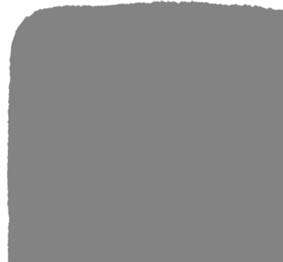 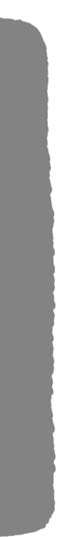 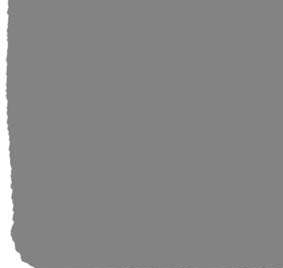 28Другий шанс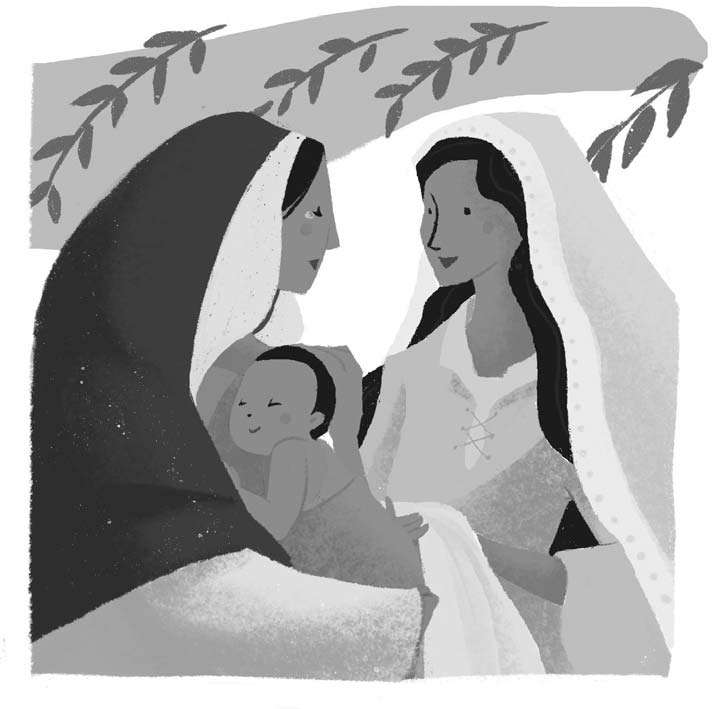 Біблійний скарб:Дії 2:36-43Чудові покривала прикраша- ли вітальню Тавити. У неї був особливий дар щедрості, і вона шила покривала, одяг і ковдри для людей свого міста. Вона була подругою і помічницею бідних людей. Тавиту також називали Сарною. Вона жила в місті Йопії, жвавому порту на березі моря. До Йопії прибувало багато човнів із мандрівниками.Тавиту знали як ученицю, або помічницю Ісуса завдяки любові, яку вона виявляла, коли шила одяг для тих, хто потребував.Тавито, ще раз дякую за той гарний шарф, який ти по- шила для мене, – сказала одна з жінок, яка стояла біля її дверей.– Будь ласка. Я просто хочу, щоб кожен мав те, що йому потрібно, – відказала жінка.Усі любили Тавиту. У своє- му домі вона пригощала всіх теплою їжею і дарувала щось із того, що пошила сама. Якщо в якоїсь сім’ї не вистачало гро- шей для купівлі нового одягу, Тавита обов’язково допомага- ла і шила одяг для них. Вона надихала багатьох, і вони були вдячні, що поруч з ними така людина, як Тавита. Бог дав цій жінці не лише дар гостинності, а й дар шиття. Тавита любила Бога й людей.Одного разу Тавита сильно захворіла. Їй ставало дедалі гір- ше і гірше, і лікар не міг знайти ліків, які допомогли б їй одужа- ти. Згодом жінка померла. Це було справжнє потрясіння длятих, хто любив її. Усі жителі мі- ста дуже засмутилися і плакали. Її тіло обмили і підготували до поховання.Тим часом дехто почув, що Петро був в іншому місті неподалік від них. Люди при-гадали, що учні Ісуса не тільки зцілювали, а й воскрешали.Вони вірили, що Петро зможе повернути Тавиту до життя, і послали кількох чоловіків знай- ти апостола і попросити його прийти на допомогу.Петре, прийди якомога швидше, будь ласка. Тавита померла! – сказали вони.Апостол вирушив у доро- гу з тими чоловіками, а колиприйшов, то піднявся нагору до кімнати, де лежала Тавита.Мені потрібно, щоб ви всі вийшли з кімнати, – сказав Петро.Він став на коліна й молив- ся Богові. Потім подивився на Тавиту і промовив:Встань!Тавита розплющила очі й піднялася з ліжка. Коли вона вийшла з кімнати, усі дивували- ся і славили Бога.Сталося диво від Бога. Тавита жива! – раділи вони.Люди почали розповідати всім, що зробив Петро Божою силою, і багато з них повірило в Ісуса. Госполь повернув Та- виту до життя й усі дізналися, який Він дивовижний.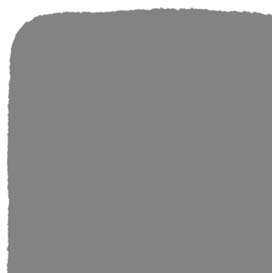 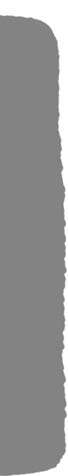 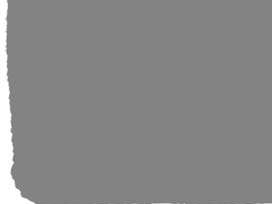 29Виготовлення наметів для IсусаБіблійний скарб:Дії 18:1-3Чи бачили ви коли-небудь намети, виготовлені зі шкіри тварин? Акилу та Прискилу знали як майстрів з виготов- лення наметів. Тоді майже всіх навчали виготовляти намети. Ще не було швейних машинок, тому великі намети шили вруч- ну величезними голками. Виго- товлення наметів було доброю роботою, яка давала змогу заробляти для сім’ї.Акила та Прискила були люблячою християнською парою. Павло зустрів їх, коли подорожував різними містами. Вони прийняли апостола у свій30дім і працювали з ним у місті Коринті. Прискила й Акила виготовляли намети з Павлом. Коли вони працювали разом, апостол ділився з ними Божим Словом. Вони багато чого на- вчилися в Павла. Апостол три- валий час залишався в Коринті та продовжував проповідувати Євангеліє. Акила та Приски- ла хотіли допомогти Павлові навчати інших Божого Слова.Їм так це сподобалося, що вони прийняли рішення вирушитив місіонерську подорож разом з апостолом. Ця подорож була для них новим досвідом, алевони раділи можливості поділи- тися вісткою про те, наскільки добрий Бог.Павло став для нас таким добрим другом. Я дуже рада, що ми приєднаємося до нього в цій місіонерській подорожі! – радісно вигукнула Прискила.Акила погодився з Прискилою:Так, Бог благословив нас через служіння з виготовлення наметів і нашу дружбу з ним.Павло, Акила та Прискила зібрали свої речі, щоб вирушити в місіонерську подорож. Вони подорожували човном, аби поді- литися вісткою Євангелія з яко- мога більшою кількістю людей. Їхня подорож була схожа на біблійний тур містами для про- повіді про Божу любов. Вони прибули до Ефеса – одного з найбільших тогочасних міст.Вони побували в різних міс- цях, де розповідали людям про Ісуса. Люди були дуже раді по- чути Боже Слово, і багато з них повірили і стали християнами. Напевно, це дивовижно бачити, як натовпи людей приходять послухати про Бога.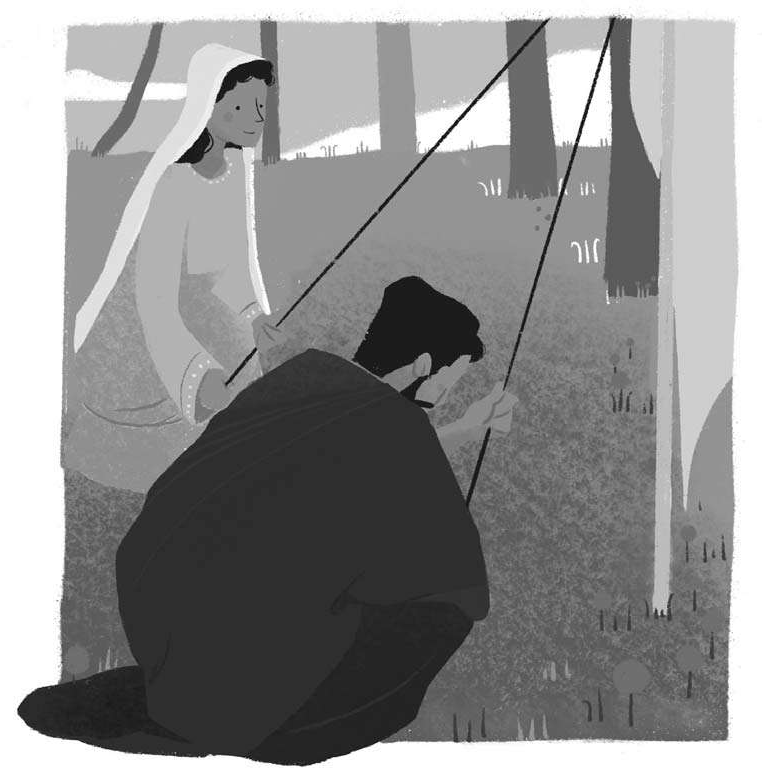 Акила, Прискила й Павло деякий час залишилися в Ефесі. Згодом апостол залишив їх там, аби самому подорожувати далі та проповідувати Боже Слово. Багато людей навернулися, від- дали свої серця і життя Богові та стали християнами. Завдяки гостинності Акили та Приски- ли до Павла й багатьох інших, люди пізнали єдиного істинно- го Бога. Існує багато способів, за допомогою яких ми також можемо ділитися Благою віст- кою про Бога. Господь усім дає таланти або дари, щоб допома- гати іншим. Ви можете служити Богові музикою, проповіддю, навчанням, шиттям одягу або багатьма іншими способами.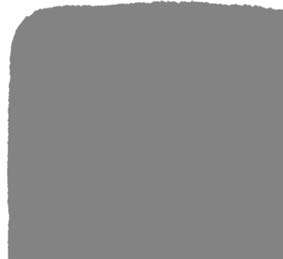 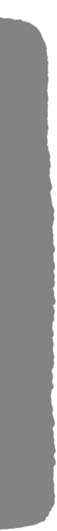 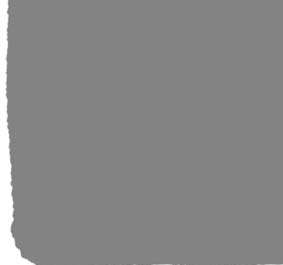 Чудеса у в’яѕниціБіблійний скарб:2 Коринтян 1:8-11;2 Коринтян 11:23-22;Дії 16:25-40Павло любив подорожувати й навчати про Бога в різних містах і країнах. Іноді дні здавали- ся надто довгими, і Павло втомлювався й суму- вав, проте був упевнений, що Бог завжди з ним. Коли люди зустрічали апостола, вони відчували Божу присутність. Навколо нього завжди панував мир, і він чинив багато чудес.Одного разу Павла й Силу кинули до в’яз- ниці, бо розлюченому натовпу не подобалося, що вони навчали Євангелія. Деякі віруючі попе- реджали їх піти звідти, але Павло продовжував проповідувати і відчував, що Бог з ними.– Залиште наше місто. Ви приносите сюди біду! – кричав розлючений натовп.Павло і Сила постраждали від їхніх вчин- ків. Проте вони молилися й поклонялися Богові навіть у нелегкі часи. Здавалося, ніби вони були зовсім самі й ледве трималися. Проте Бог діяв Своєю невидимою рукою.Перебуваючи у в’язниці, Павло й Сила з великою радістю молилися Богові та співали псалми. Раптом почувся гуркіт. Це був землетрус! У в’язниці відчинилися всі двері, але Павло й Сила продовжували прославляти Бога. Хоч вони (та інші в’язні) могли втекти, проте залишили- ся, щоб поділитися Божою вісткою зі сторожем в’язниці. Сторож був вражений, коли побачив Павла й Силу, які досі перебували у в’язниці та співали псалми. «Навіть у в’язниці Павло й Сила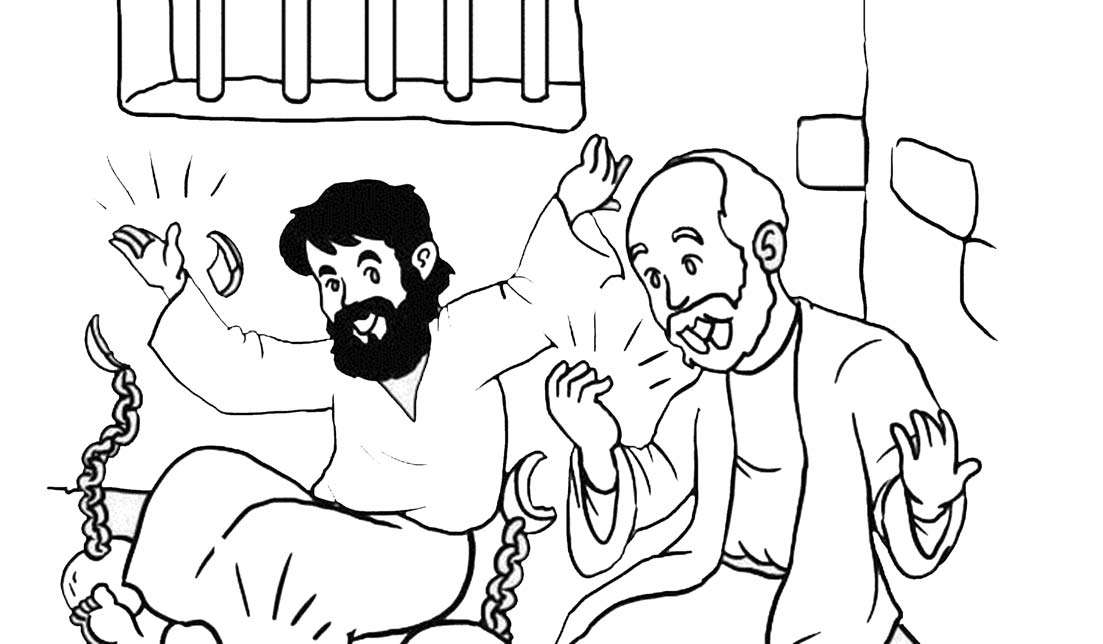 все одно щасливі та прославляють Господа. Я повинен дізнатися про Бога, Якому вони покло- няються», – подумав він.Сторож запросив Павла й Силу до свого дому і віддав своє життя Ісусові. Бог здійснив чудо в найнеймовірнішому місці. Господь використав цей досвід для Своєї слави. Павло й Сила засвід- чили: навіть коли здається, ніби надії немає, Бог дає вихід. Навіть у найнесподіваніших місцях Господь дарує нам радість. Можливо, і ви відчу- вали радість, коли допомагали іншим, хоч у вас був поганий день. Бог може дати вам силу, аби впоратися з життєвими негараздами і поділити- ся радістю з іншими, які теж дізнаються про те, наскільки Він люблячий.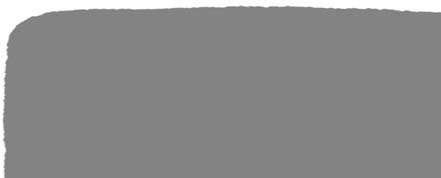 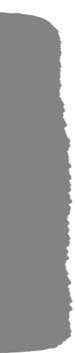 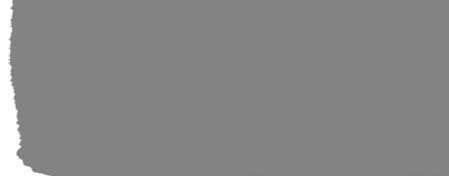 Список літературиHands-on Bible. Tyndale Group. 2007.Kids’ Study Bible. Zonderkidz, Zondervan. 2003. The Action Bible. David C. Cook. 2010.Spark Story Bible. Sparkhouse. 2015.Таня Муганда –помічниця з адміністративних питаньВідділу дитячого служіння в Генеральній Конференції Церкви адвентистів сьомого дня.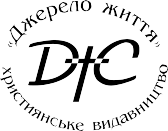 32«Вiрою Авраам,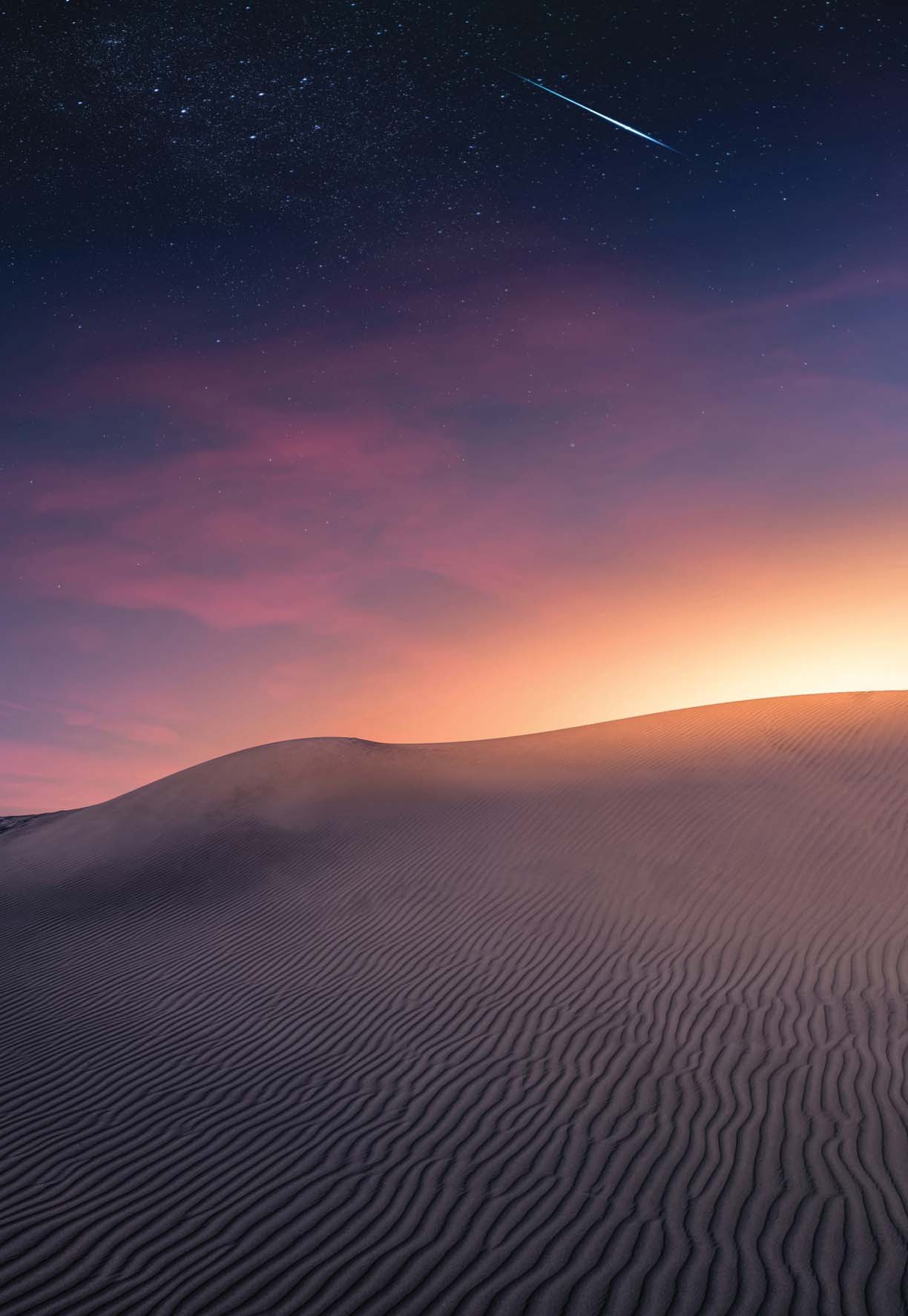 коли ൾyв покликаний iти на мicцe, якe мав одeржати в cпадок, – поcлyхавcя i пiшов, нe ѕнаюuи, кyди йдe» (Cвр. 11:8).